CONTRATISTA DE REVESTIMIENTOSPROGRAMA DE SALUD Y SEGURIDAD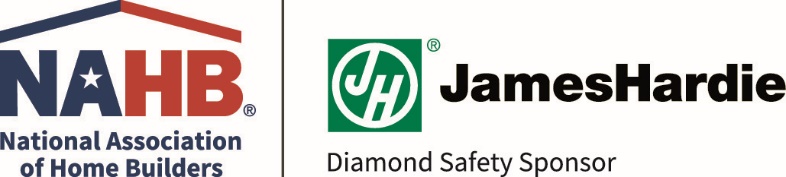 Proporcionado porDan Johnson, SFI Compliance, Inc.www.sficompliance.com	ABRIL 2022	VERSIÓN 2.0PARA OBTENER INFORMACIÓN, COMUNÍQUESE CONAsociación Nacional de Constructores de ViviendasDepartamento de Políticas Laborales, de Salud y Seguridad1201 15th St. NW | Washington, DC 20005Llamada sin cargo: 1-800-368-5242, int. 8507nahb.org/safetyACERCA DE NAHBLa Asociación Nacional de Constructores de Viviendas (NAHB) ayuda a sus miembros a construir comunidades.  Cada año, los miembros de NAHB construyen alrededor del 80% de las nuevas viviendas construidas en los Estados Unidos, tanto unifamiliares como multifamiliares.  Una federación de más de 700 asociaciones estatales y locales, NAHB representa a más de 140,000 miembros. Alrededor de un tercio son constructores y remodeladores de viviendas.  El resto trabaja en especialidades estrechamente relacionadas, como ventas y marketing, financiación de viviendas y fabricación y suministro de materiales de construcción.SAFETY 365NAHB ha creado una campaña de concientización pública y de miembros para proporcionar información y recursos a fin de ayudar a mantener seguros a los trabajadores de la construcción y eliminar accidentes, lesiones y muertes evitables, con el enfoque en apoyar la seguridad de la construcción todos los días, los 365 días del año: # safety365.  La campaña se alineará con los recursos educativos actuales, los materiales de capacitación en seguridad y las actualizaciones de noticias de NAHB que tienen como objetivo ayudar a educar a los empleadores y trabajadores sobre los diversos riesgos en materia de salud y seguridad que enfrenta la industria en el lugar de trabajo, y para comprender mejor y cumplir con los requisitos de la Administración de Salud y Seguridad Ocupacional (OSHA).ACERCA DE JAMES HARDIEComo líder de la industria, James Hardie considera que la seguridad para todos es la máxima prioridad. Según Sean Gadd, CMO (Director de Marketing) y EVP (Vicepresidente Ejecutivo) de Segments & Products, “Invertir en seguridad es un componente clave de nuestra empresa. Al comprender nuestros valores compartidos, James Hardie se complace en asociarse con NAHB para convertirse en el nivel de seguridad del patrocinador diamante". La compañía lanzó una iniciativa Zero Harm en 2016 para centrarse en la seguridad: personas, lugares y sistemas. Y esto se extiende a los clientes. "Va más allá de construir productos de excelente calidad en James Hardie", señala Gadd. "No solo protegemos los hogares, nos esforzamos por ayudar a proteger a las personas que los construyen y viven en ellos".  La dirección del sitio web de James Hardie es: jameshardie.com .PARA OBTENER INFORMACIÓN DEL ASESOR EN SEGURIDAD, COMUNÍQUESE CONDan Johnson, CSPSFI Compliancedan@sficompliance.com ACERCA DE SFI COMPLAINCE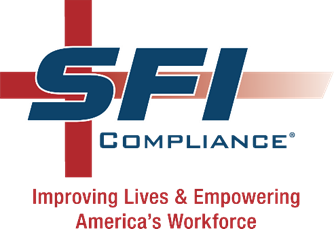 SFI tiene más de 100 años de experiencia en gestión de riesgos y seguridad en el lugar de trabajo, reconocimiento de la industria por su excelencia, amplias capacidades bilingües y certificaciones avanzadas.  Diríjase a los asesores de SFI para obtener servicios expertos en cumplimiento de OSHA, gestión de riesgos, evaluaciones de seguridad en el sitio, gestión de políticas de seguridad, revisión y preparación, y capacitación en seguridad.  SFI ofrece servicios de Complete Safety Management™ en todo el país.COMPROMISO LOCAL, PRESENCIA NACIONALCOLORADO | TEXAS | ARIZONA | GEORGIA | FLORIDAVisite el sitio web en: www.sficompliance.comDESCARGO DE RESPONSABILIDADEsta publicación proporciona información precisa sobre el tema tratado. El editor lo vende con el entendimiento de que no está proporcionando servicios legales, contables u otros servicios profesionales.  Si necesita asesoramiento legal u otra asistencia de especialistas, debe obtener los servicios de un profesional calificado con experiencia en el tema en cuestión.  La referencia en el presente documento a cualquier producto, proceso o servicio comercial específico por nombre comercial, marca registrada, fabricante o de otra manera no constituye necesariamente ni implica su aprobación, recomendación o estado privilegiado por parte de la Asociación Nacional de Constructores de Viviendas.  Los puntos de vista y opiniones del autor expresados en esta publicación no indican ni reflejan necesariamente los de la Asociación Nacional de Constructores de Viviendas, y no se utilizarán para publicitar o respaldar un producto.© 2022 por SFI Compliance.  Todos los derechos reservados.INSTRUCCIONES - CÓMO UTILIZAR ESTE PROGRAMAEl PROGRAMA DE SALUD Y SEGURIDAD DEL CONTRATISTA DE REVESTIMIENTOS es un programa modelo de seguridad de la compañía SOLO para establecimientos dedicados principalmente a la instalación de revestimiento de madera, aluminio, vinilo u otro material de acabado exterior (excluyendo ladrillo, piedra, estuco o muro cortina) en edificios residenciales y está destinado a cubrir solo a sus empleados.  Contiene los materiales necesarios para implementar sin esfuerzo un programa de seguridad para su empresa.  Está destinado a ser utilizado por la gerencia, que puede adoptar el programa de seguridad y proporcionarlo a cada sitio de trabajo para que cada sitio (o superintendente, si corresponde) tenga un programa específico del sitio.  El PROGRAMA DE SALUD Y SEGURIDAD DEL CONTRATISTA DE REVESTIMIENTOS está diseñado pensando en las pequeñas empresas.  Pretende ser una guía práctica para implementar un programa de seguridad efectivo sin contratar a un empleado o asesor adicional para desarrollarlo.Hay lugares en el PROGRAMA DE SALUD Y SEGURIDAD DEL CONTRATISTA DE REVESTIMIENTOS que se destacan en AZUL en los que las empresas deben ingresar su información específica.  Está destinado para que la administración (o el superintendente, si corresponde) completen la información antes de comenzar el trabajo.  Asegúrese de insertar el nombre de su compañía y el nombre del personal de la compañía en los lugares apropiados resaltados.El PROGRAMA DE SALUD Y SEGURIDAD DEL CONTRATISTA DE REVESTIMIENTOS se compone de 5 secciones.  COMIENCE con la "Lista de verificación de inicio" que guía a los contratistas de revestimientos y superintendentes a través de cada una de las secciones al iniciar un nuevo programa.Los contratistas de revestimientos deben usar una carpeta de 3 anillos para su PROGRAMA DE SALUD Y SEGURIDAD DEL CONTRATISTA DE REVESTIMIENTOS ya que hay formularios que deben completarse, devolverse y luego archivarse en la carpeta.  También puede usar la página de portada/índice (a continuación) y los folios divisores de carpeta de 3 anillos con pestañas para separar cada sección.Además del PROGRAMA DE SALUD Y SEGURIDAD DEL CONTRATISTA DE REVESTIMIENTOS, se proporcionan formularios que pueden ser utilizados en el sitio por la oficina, o publicado cerca del área de trabajo.Se alienta a los contratistas de revestimientos a reproducir este programa, o cualquier parte del mismo, para su uso en sus propias empresas.  NOTA: este PROGRAMA DE SALUD Y SEGURIDAD está destinado a ser adaptable, no toda la información es necesariamente aplicable a cada proyecto de construcción.Hay más información disponible en nahb.org/safety .PROGRAMA DE SALUD Y SEGURIDAD DEL CONTRATISTA DE REVESTIMIENTOSNombre de la empresa: ________________Lugar de trabajo: ________________Este programa de salud y seguridad es solo para los empleados de nuestra empresa.  Cada empleador debe desarrollar, implementar y seguir su propio programa de salud y seguridad, incluida la provisión de personas competentes adecuadas para la tarea específica de la que son responsables.Lista de verificación de inicioLa gerencia debe usar esta lista de verificación al implementar el PROGRAMA DE SALUD Y SEGURIDAD DEL CONTRATISTA DE REVESTIMIENTOS y al evaluarlo.  Cuando se complete una tarea, coloque la fecha e inicialice la columna correspondiente.Lista de verificación completada por (Nombre en letra de imprenta): _______________________________Cargo:  ____________________________________________________Firma:  ____________________________________________________ Fecha: ____________________________________________________Compromiso con la salud y la seguridadComo contratista de revestimientos, es política de nuestra compañía realizar el trabajo de la manera más segura posible, de acuerdo con las prácticas de trabajo seguras de la industria y de conformidad con todas las leyes y regulaciones vigentes.  La salud y la seguridad de nuestros empleados, subcontratistas y otras personas que puedan estar en nuestras áreas de trabajo son primordiales.  Este programa tiene todo el respaldo de nuestra  administración.  Los gerentes de todos los niveles tienen la tarea de traducir esta política en acciones positivas y productivas.Este Programa de Salud y Seguridad, revisado periódicamente, contiene procedimientos de salud y seguridad de la empresa para el lugar de trabajo.  Estos procedimientos representan una gran experiencia práctica y han sido probados en muchos proyectos exitosos.  Poner en práctica estos procedimientos puede proteger el bienestar de nuestros empleados; preservar los recursos vitales de la empresa; y minimizar las pérdidas financieras causadas por accidentes.  Es un requisito que todos los subcontratistas desarrollen, implementen, sigan y hagan cumplir su propio programa de seguridad y salud, incluida la provisión de la persona competente adecuada.  Por lo tanto, como condición de empleo de la empresa, cada empleado debe estudiar, comprender y cumplir con estos procedimientos.  Este Programa de Salud y Seguridad se proporciona con el único propósito de mejorar las condiciones de salud y seguridad en nuestra empresa y NO debe considerarse como un acuerdo o contrato de empleo.Este programa de salud y seguridad sigue las prácticas recomendadas por OSHA para los programas de salud y seguridad, que contempla la prevención de lesiones y enfermedades en el lugar de trabajo, la mejora del cumplimiento de las leyes y regulaciones, la reducción de costos, incluidas reducciones significativas en las primas de compensación para trabajadores, la participación de los trabajadores, la mejora de los objetivos de responsabilidad social de la empresa y el aumento de la productividad así como de las operaciones comerciales generales.Nuestro programa de salud y seguridad proporciona formas de identificar, evaluar y prevenir o controlar sistemáticamente los peligros en el lugar de trabajo, los riesgos de tareas específicas y los riesgos que podrían surgir de las operaciones.  Este Programa de Salud y Seguridad no es un plan único, pero es un programa dinámico que siempre está abierto a mejoras.La seguridad es tan crucial para las operaciones de nuestra empresa como la producción y la calidad.  Además, creemos que los accidentes se pueden prevenir y que depende de cada uno de nosotros garantizar que practiquemos la seguridad como parte de nuestra rutina de trabajo diario.  Uno de nuestros objetivos de seguridad es tener las mejores condiciones de salud y seguridad posibles en el lugar de trabajo.  Para lograr ese objetivo, primero debemos tener una buena actitud sobre la seguridad.  Entonces debemos PENSAR EN LA SEGURIDAD Y TRABAJAR DE FORMA SEGURA.							Atentamente,							Firma del ejecutivo de la compañíaLiderazgo de la gerenciaLa salud y seguridad personal de cada empleado de esta empresa es de primordial importancia.  La prevención de lesiones y enfermedades ocupacionales es tan importante que tiene prioridad sobre la productividad operativa siempre que sea necesario.  En la mayor medida posible, la compañía proporcionará sitios de trabajo físicos y mecánicos seguros, brindará capacitación en seguridad a los empleados e implementará prácticas de trabajo seguras que harán que nuestras áreas de trabajo sean lugares seguros para trabajar.  La compañía está comprometida con un programa de salud y seguridad que reducirá al mínimo la cantidad de lesiones y enfermedades, no solo para mantener, sino que esperamos superar, la mejor experiencia de operaciones similares en la industria.Los supervisores son responsables ante la gerencia de la compañía del logro exitoso de nuestros objetivos de salud y seguridad.  Nuestros objetivos de salud y seguridad son los siguientes:Proporcionar las mejores condiciones de salud y seguridad posibles en el lugar de trabajo.Minimizar todos los accidentes con lesiones y el deterioro de la salud.Evitar incendios importantes, accidentes de vehículos o pérdidas de daños a la propiedad.Cero incapacidades permanentes.Cero fatalidades.Limitar el impacto ambiental y la exposición/daño público.Estos objetivos se implementan para controlar y prevenir fallas que provoquen muertes, lesiones, enfermedades, daños a los equipos, incendios y daños o destrucción a la propiedad.Ninguna fase de las operaciones de nuestra empresa es más importante que la prevención de accidentes.  Se espera que cada empleado sea consciente y persiga activamente los objetivos de seguridad.  Solo hay una manera de hacer un trabajo correctamente: ¡DE LA MANERA SEGURA!RESPONSABILIDADES DEL SUPERVISORA menos que se le notifique lo contrario, el supervisor de cada sitio de trabajo es responsable de la implementación de nuestro Programa de Salud y Seguridad en cada sitio de trabajo que supervisa.  Responsabilidades generales de salud y seguridad:Dar el ejemplo de buenas prácticas de salud y seguridad y cumplir con las responsabilidades como empleado.Llevar a cabo una Orientación de seguridad de los empleados cada vez que un nuevo empleado ingrese al lugar de trabajo.  Prepararse y mantener reuniones de seguridad laboral en el lugar de trabajo, con normas y regulaciones para el sitio.  Estas reuniones de seguridad laboral se realizarán ____________________.Capacitar a los empleados bajo su supervisión sobre las disposiciones de este Programa de Salud y Seguridad.  Esto incluye riesgos en el lugar de trabajo, procedimientos y políticas de trabajo seguro, cómo trabajar de manera segura puede prevenir accidentes y cómo se pueden evitar lesiones y daños a la propiedad.Monitorear continuamente el desempeño de salud y seguridad de los empleados y subcontratistas, incluida la pronta corrección de riesgos.  Preparar advertencias y reprimendas por escrito por violaciones de este Programa de Salud y Seguridad.Monitorear el estado de salud y seguridad en el lugar de trabajo, realizando personalmente inspecciones de seguridad en el lugar de trabajo y aplicando medidas correctivas.  Estas inspecciones de seguridad en el lugar de trabajo deben documentarse formalmente sobre una base __________________ .Asegurar la disponibilidad del equipo de seguridad requerido y el equipo de protección personal necesario para el trabajo que se realiza, prestando especial atención a las tareas no rutinarias.Garantizar que el EPP y el equipo de seguridad se inspeccionen y estén en buenas condiciones de funcionamiento.Cooperar con otros empleadores y subcontratistas para mejorar las condiciones generales de salud y seguridad.Investigar y documentar accidentes y pérdidas de inmediato, analizar las causas y preparar recomendaciones para prevenir accidentes similares en el futuro.  Preparar informes para compensación de trabajadores, advertencias o medidas disciplinarias a los empleados inmediatamente después de un incidente.  Esto debe completarse dentro de las 24 horas posteriores al accidente o incidente.Realizar una reunión de seguridad posterior al incidente con los empleados para analizar el incidente y revisar los factores causales y la causa raíz para evitar accidentes similares en el futuro.En caso de un accidente grave o una inspección de seguridad del gobierno, notificar a la gerencia LO ANTES POSIBLE.Estar familiarizado con las normas de OSHA para la industria de la construcción y poder encontrar información en las normas de OSHA cuando sea necesario.  Estas normas están disponibles en www.osha.gov.  Si trabaja en un estado con sus propios planes y reglamentos de OSHA, también debe estar familiarizado con ellos.Responsabilidades de comunicación de riesgos:Mantener un plan de comunicación de riesgos para cada lugar de trabajo supervisado.Realizar inventarios de productos químicos peligrosos y garantizar la disponibilidad de las fichas de datos de seguridad (SDS).Verificar que el etiquetado de sustancias químicas se realice correctamente.  Mantener un suministro de etiquetas y otras advertencias de peligro.Durante la Orientación de seguridad de los empleados, asegurarse de que los empleados sepan dónde encontrar el Plan de comunicación de riesgos, explicar las etiquetas y otras advertencias de riesgos y la Lista de inventario de productos químicos, además de enseñar cómo leer una SDS.Capacitar a todos los empleados bajo su supervisión según lo requerido por el Plan de comunicación de riesgos, incluido el derecho a saber del empleado.  Preparar un Informe de capacitación para cada capacitación sobre productos químicos peligrosos completada que certifique, con la firma de cada empleado, la capacitación recibida.  Mantener el registro de capacitación en archivo en este Programa de Salud y Seguridad.Coordinar la comunicación de riesgos con otros empleadores, como los subcontratistas en el sitio de trabajo de la compañía, según sea necesario para proteger a los empleados de la compañía de los riesgos específicos del sitio y la posible exposición.Dirigir la limpieza adecuada de cualquier derrame químico peligroso, preparar los informes requeridos y notificar a la administración.RESPONSABILIDADES DE LA ADMINISTRACIÓNLa administración es responsable de proporcionar dirección, motivación y contralor para garantizar un programa dinámico de salud y seguridad para todos los sitios de trabajo de la empresa.  Las responsabilidades específicas incluyen:Dar el ejemplo de buenas prácticas de salud y seguridad.Establecer metas y objetivos anuales de seguridad.Establecer un presupuesto adecuado para financiar el programa de salud y seguridad.  Asegurarse de que se asignen personas competentes a las tareas requeridas para actividades tales como la exposición a sílice, protección contra caídas y andamios.Asegurarse de que se asignen personas calificadas para revisar y actualizar este programa de salud y seguridad según sea necesario.Como parte de las evaluaciones de desempeño, responsabilizar a los supervisores del éxito o el fracaso en el logro de objetivos específicos de desempeño de salud y seguridad y control de costos de seguros.Participar periódicamente en la capacitación de seguridad de los empleados.Revisar todos los informes de lesiones y accidentes y los registros de OSHA 300, y completar los informes electrónicos a OSHA.Comunicar a OSHA cualquier hecho notificable que le ocurra a un empleado de la compañía:Muerte:  	en un plazo de 8 horasHospitalización: en un plazo de 24 horasAmputación:	en un plazo de 24 horasPérdida de ojo:	en un plazo de 24 horasParticipación de los trabajadoresEste programa de salud y seguridad se ajusta a las mejores prácticas de los contratistas de revestimientos.  Para que el programa funcione, todos los empleados de la compañía deben tener una buena disposición hacia la prevención de lesiones y enfermedades.  La participación de los empleados en nuestro Programa de Salud y Seguridad es crucial para su éxito.  El éxito requiere la cooperación entre cada empleado y sus compañeros de trabajo.  Con un esfuerzo cooperativo y actitudes positivas, el Programa de Salud y Seguridad beneficiará a todos los empleados de la empresa, subcontratistas, visitantes y demás personas que puedan estar en nuestra área de trabajo.  Se requiere que cada empleado, como condición de empleo en la empresa, lea, comprenda y firme el COMPROMISO DEL EMPLEADO PARA TRABAJAR DE MANERA SEGURA.RESPONSABILIDADES DEL EMPLEADOLa seguridad es responsabilidad de la administración; sin embargo, la administración no puede ser la única responsable de los actos de los empleados.  Por lo tanto, cada empleado tendrá, como condición de empleo por el que se le paga, la responsabilidad de trabajar de manera segura, incluidas, entre otras, las siguientes responsabilidades y deberes específicos:Responsabilidades generales de salud y seguridad:Estudiar, comprender y cumplir con los requisitos del PROGRAMA DE SALUD Y SEGURIDAD y actuar de acuerdo con cualquier otro código, ley o reglamento federal, estatal y local que pueda aplicarse a su trabajo.Trabajar de una manera que evite las autolesiones e impida lesiones a los compañeros de trabajo. Asistir a cualquier capacitación obligatoria sobre salud y seguridad de los empleados.Reconocer, mediante firma personal, toda capacitación recibida.Negarse a realizar cualquier tarea potencialmente peligrosa o no rutinaria, o a utilizar cualquier material peligroso, hasta estar debidamente capacitado sobre los peligros involucrados y sobre los procedimientos adecuados de salud y seguridad a seguir.Usar y cuidar adecuadamente el equipo de protección personal requerido para la tarea en cuestión.Informar de cualquier situación peligrosa al supervisor del empleado, incluidos cualquier acto negligente, un peligro físico o de salud, cualquier uso inseguro de materiales peligrosos por parte de los empleados de la compañía o por un empleado de algún otro empleador en el lugar de trabajo.Informar de cualquier lesión o enfermedad relacionada con el trabajo al supervisor del empleado y buscar tratamiento de inmediato.  La notificación de cualquier lesión o enfermedad se realizará tan pronto como sea posible y deberá realizarse dentro de las 24 horas, excepto en circunstancias inusuales.Conocer los números de teléfono de emergencia para llamar en caso de incendio, accidente o lesión personal.Ayudar a mantener un área de trabajo segura y limpia.Ayudar a la administración a mejorar este Programa de Salud y Seguridad.Lugar de trabajo libre de drogas y alcohol.Responsabilidades de comunicación de riesgos:Conocer la ubicación del Plan de comunicación de riesgos escrito, la Lista de inventario de químicos y las Fichas de datos de seguridad (SDS) con números de contacto de emergencia.Negarse a usar cualquier material peligroso si no está capacitado en su uso.  Solicitar una capacitación de actualización si no está seguro sobre el uso, el almacenamiento, la manipulación o los requisitos del equipo de protección personal.Saber cómo leer una SDS, la Lista de Inventario Químico y cualquier advertencia y etiqueta de productos químicos.Nunca quitar ni deteriorar las etiquetas de sustancias químicas peligrosas.Saber cómo detectar la presencia de una sustancia química peligrosa en el lugar de trabajo por el olor o la apariencia.Nunca desechar productos químicos peligrosos en el sitio. Deseche los productos químicos peligrosos correctamente según el fabricante (es decir, no arrojar materiales peligrosos en la tierra).Capacitarse en el uso adecuado del equipo de protección requerido, y colocarse o utilizar dicho equipo adecuadamente mientras trabaja con productos químicos peligrosos.Estar debidamente capacitado sobre los peligros de cualquier tarea de trabajo asignada, sobre la cual el empleado no haya sido capacitado previamente, antes de intentar realizar tales tareas "no rutinarias".Capacitación en salud y seguridadTodos los trabajadores, incluidos los supervisores, deberán recibir capacitación e instrucción sobre prácticas generales y específicas de salud y seguridad en el trabajo. La capacitación y la instrucción se proporcionarán de la siguiente manera:A todos los nuevos trabajadores.A todos los trabajadores que reciban nuevas asignaciones de trabajo para las cuales no se les haya proporcionado capacitación anteriormente.Cada vez que se introduzcan nuevas sustancias, procesos, procedimientos o equipos en el lugar de trabajo y representen un peligro nuevo.Siempre que el empleador tenga conocimiento de un peligro nuevo o no reconocido previamente.Cuando el comportamiento de un empleado demuestre que dicho empleado necesita volver a capacitarse.A los supervisores, para familiarizarlos con los riesgos de salud y seguridad a los que los trabajadores bajo su dirección y control inmediatos pueden estar expuestos.A todos los trabajadores con respecto a los riesgos específicos de la asignación de trabajo de cada empleado.La administración y los supervisores deben proporcionar o hacer arreglos para que se brinde esta capacitación.  Se requiere documentación de capacitación.  El Formulario de registro de capacitación de empleados debe usarse para documentar toda la capacitación.Hay muchos requisitos de capacitación que se encuentran en las normas de OSHA que se aplicarían a los contratistas de revestimientos.  Muchos de estos requisitos de capacitación estaban cubiertos en la Sección 3: Prácticas de trabajo seguras de este programa de seguridad.   La NAHB tiene muchos recursos de capacitación en seguridad disponibles, incluidas charlas en video disponibles en inglés y español.  Estos recursos de capacitación se pueden encontrar en https://www.nahb.org/en/research/safety . Compromiso del empleado con la salud y la seguridadEs política de la empresa que cada empleado tenga derecho a trabajar en las condiciones más seguras posibles en la industria de la construcción. Con este fin, se harán todos los esfuerzos razonables en aras de la prevención de accidentes para proporcionar condiciones de trabajo seguras y saludables y eliminar los riesgos que puedan causar lesiones a los trabajadores o daños a la propiedad y al equipo. La prevención de accidentes es un ámbito de responsabilidad y, como tal, el personal de supervisión y los empleados serán responsables de la operación segura en sus sitios de trabajo. Nuestra política es desarrollar y mantener un programa efectivo para la producción segura . Esta política ilustra la aceptación y el reconocimiento de la Administración del hecho de que la prevención y producción de accidentes son sinónimos. Por lo tanto, la planificación para la prevención de accidentes se incorporará en todas las fases del trabajo de la compañía.La empresa está sinceramente interesada en su seguridad. La política de la compañía es proporcionar equipos seguros, herramientas adecuadas y el equipo de protección necesario. Es su responsabilidad seguir las reglas de seguridad establecidas para su protección y utilizar los dispositivos de protección que proporciona la compañía.CREEMOS EN LA SEGURIDAD E INSISTIMOS EN ELLOYO, _____________________________________ ( NOMBRE EN LETRA DE IMPRENTA) HE LEÍDO Y ENTIENDO EL PROGRAMA DE SALUD Y SEGURIDAD DE LA COMPAÑÍA . ENTIENDO QUE CUALQUIER PREGUNTA DEBE SER DIRIGIDA A MI SUPERVISOR.  TAMBIÉN ENTIENDO QUE EL PROGRAMA COMPLETO ESTARÁ DISPONIBLE A PEDIDO.Identificación y evaluación de riesgosAntes de comenzar a trabajar en un sitio de trabajo, el supervisor debe inspeccionar el área de trabajo para determinar cualquier peligro que exista.  Estos peligros deben prevenirse y/o controlarse como se detalla en la siguiente sección de este programa.  Los riesgos únicos y/o especiales no identificados previamente y detallados en este programa de salud y seguridad deberán ser señalados a la administración antes de comenzar a trabajar.  La administración y el supervisor determinarán conjuntamente la mejor manera de proceder.  En función de la naturaleza del peligro, se podría realizar un análisis de riesgos laborales para ayudar.Un análisis de riesgos laborales (JHA) es una técnica que se enfoca en las tareas a realizar para identificar los peligros antes de que ocurran. Se centra en la relación entre el trabajador, la tarea, las herramientas y el entorno laboral. Idealmente, después de identificar los peligros no controlados, usted tomará medidas para eliminarlos o reducirlos a un nivel de riesgo aceptable.OSHA tiene una publicación que explica más detalladamente este proceso: https://www.osha.gov/Publications/osha3071.pdfLos controles efectivos protegen a los trabajadores de los riesgos laborales; ayudan a evitar lesiones, enfermedades e incidentes; minimizan o eliminan los riesgos de salud y seguridad; y ayudan a los empleadores a proporcionar a los trabajadores condiciones de trabajo seguras y saludables.  Las siguientes son pautas generales de salud y seguridad a seguir en nuestros sitios de trabajo.Primeros auxilios y tratamiento médicoLos suministros de primeros auxilios se proporcionan en el lugar de trabajo.  El personal calificado está disponible para brindar un tratamiento menor y para mantener los registros requeridos.  Asegúrese de saber dónde se encuentran los suministros de primeros auxilios en el lugar de trabajo.Informe a su supervisor de todas las lesiones de inmediato, sin importar cuán leves sean.  El tratamiento será inmediato y el incidente se registrará según sea necesario.Debe notificar a su supervisor antes de abandonar el lugar de trabajo debido a una lesión o enfermedad, ya sea personal o laboral.Todos los tratamientos médicos por lesiones relacionadas con el trabajo deben obtenerse en una clínica autorizada de compensación para trabajadores o en una clínica autorizada de atención de urgencias, a menos que haya recibido una AUTORIZACIÓN ESCRITA PREVIA de la administración para usar un centro diferente.Antes de regresar al trabajo después de una lesión o enfermedad con baja laboral, debe presentar a su supervisor una autorización médica del médico tratante.Si tiene una discapacidad física, como diabetes, dificultades de visión o audición, problemas de espalda o del corazón, hernia o aversión a las alturas, informe a su supervisor.  No se espera que haga un trabajo que podría ocasionarle lesiones a usted u otra persona.Nunca mueva a una persona lesionada o gravemente enferma a menos que sea necesario para evitar más lesiones.  Los primeros auxilios no deben ser administrados por empleados no designados, excepto en casos de hemorragia grave o interrupción de la respiración.Cuando un accidente se informa tarde, puede ser cuestionado por esa razón.  Por favor, informe todas las lesiones lo antes posible.Equipo de protección personal (EPP)La empresa proporcionará a todos los empleados el EPP requerido de acuerdo con la tarea y los peligros conocidos.  Los controles de ingeniería deben ser los métodos principales utilizados para eliminar o minimizar la exposición a riesgos en el lugar de trabajo. Un ejemplo de un control de ingeniería es usar una sierra con una aspiradora en lugar de simplemente usar una máscara antipolvo.  Cuando dichos controles no sean prácticos o aplicables, se utilizará equipo de protección personal para reducir o eliminar la exposición del personal a los peligros. Se proporcionará, usará y mantendrá el equipo de protección personal (EPP) cuando se haya determinado que se requiere su uso y que dicho uso disminuirá la probabilidad de lesiones y/o enfermedades ocupacionales.  Debe respetarse la norma relativa al uso del equipo de protección personal recomendado por las fichas de datos de seguridad o los fabricantes de herramientas.  La política de la compañía puede ordenar el uso de un EPP que exceda los requisitos de las fuentes arriba mencionadas.Toda la ropa y el equipo de protección personal serán cuidadosamente seleccionados para el trabajo a realizar. Solo aquellos artículos de ropa y equipo de protección que cumplan con los estándares del Instituto Nacional de Salud y Seguridad Ocupacional (NIOSH) o del Instituto Nacional Estadounidense de Estándares (ANSI) serán adquiridos o aceptados para su uso.Evaluación de riesgos y selección de equipos: los procedimientos de análisis de riesgos se utilizarán para evaluar el lugar de trabajo y determinar si hay riesgos presentes o con probabilidad de estar presentes, que requieran el uso de equipos de protección personal (EPP). Si tales peligros están presentes, o es probable que estén presentes, se tomarán las siguientes medidas: Seleccionar y ordenar que cada empleado afectado use el EPP correspondiente Comunicar las decisiones de selección a cada empleado afectado Seleccionar el EPP que se ajuste adecuadamente a cada empleado afectado. No se utilizarán equipos de protección personal defectuosos o dañados.Protección para la cabeza Los trabajadores deben usar cascos (aprobados por ANSI Z89.1) cuando existan riesgos de objetos por encima de la cabeza que vuelen o caigan, o cuando exista peligro de descarga eléctrica. Los cascos deben inspeccionarse periódicamente para detectar abolladuras, grietas o deterioro. Si un casco ha recibido un fuerte golpe o una descarga eléctrica, debe reemplazarlo incluso si no detecta daños visibles. Mantener los cascos en buen estado; no perforarlos; no limpiarlos con detergentes fuertes o solventes; no pintarlos ni guardarlos en temperaturas extremas. Protección de ojos y cara Los trabajadores deben usar gafas de seguridad (aprobadas por ANSI Z87) o protectores faciales para soldar, cortar, clavar (incluido el clavado neumático) o al trabajar con hormigón y/o productos químicos nocivos. Los protectores para los ojos y la cara están diseñados para riesgos particulares, así que asegúrese de seleccionar el tipo que coincida con el peligro. Reemplace las gafas de seguridad mal ajustadas o dañadas. Protección para los pies Los trabajadores deben usar zapatos o botas adecuados, con suelas antideslizantes y resistentes a las perforaciones (para evitar resbalones y heridas punzantes). Es obligatorio el uso de zapatos con punta de seguridad para evitar el aplastamiento de los dedos de los pies al trabajar con equipos rodantes pesados u objetos que puedan caer. Protección para las manosLos guantes de alta calidad pueden prevenir lesiones. Los guantes deben quedar bien ajustados. Los guantes y guanteletes deben estar sujetos con cinta adhesiva para trabajar con materiales de fibra de vidrio. Los trabajadores siempre deben usar los guantes adecuados para el trabajo.Limpieza y acceso al sitioLa atención a la higiene general, el almacenamiento y la limpieza pueden evitar numerosos accidentes. Los buenos esfuerzos de limpieza son una parte vital de nuestro Programa de Salud y Seguridad.La limpieza y el almacenamiento de materiales realizados de manera inadecuada pueden crear u ocultar numerosos peligros, tales como:Riesgos de resbalones y tropezones Exposición a sustancias químicas Contacto con objetos punzantes Peligros de empalamientoRiesgos de incendio y explosión Procedimientos de control de riesgos:Mantenga todos los pasillos y escaleras libres de basura, residuos y otros materiales como herramientas y suministros para evitar tropiezos. Recoja cajas, restos de madera y otros materiales.  Póngalos en un contenedor de basura o en un área de basura/escombros para evitar incendios y riesgos de tropiezos.Proporcione suficiente luz para que los trabajadores puedan ver y prevenir accidentes. Protección contra caídasLas caídas son la principal causa de muerte en la industria de la construcción.  OSHA exige que se proporcione protección contra caídas cada vez que exista un riesgo de caída de seis (6) pies o más.  En la industria de revestimientos, nuestros principales riesgos de caída se presentan cuando trabajamos en alturas de trabajo elevadas, como plataformas, techos bajos, plataformas de trabajo móviles y andamios.  OSHA reconoce que la protección contra caídas convencional es:  Sistemas personales de detención de caídas, barandas y sistemas de redes de seguridad.  Como contratista de revestimientos, utilizaremos tanto sistemas personales de detención de caídas como sistemas de barandas.  No se utilizarán redes de seguridad.Antes de la construcción, el sistema de protección contra caídas utilizado debe ser planificado previamente por una persona calificada y, durante la construcción, el sistema de protección contra caídas debe monitorearse y ajustarse permanentemente, según sea necesario.  Se debe seguir la siguiente jerarquía de protección contra caídas:Sistemas de barandas de seguridadLas barandas son un tipo preferido de protección contra caídas.  Estos sistemas se pueden usar de manera efectiva en algunos niveles de trabajo elevados, como plataformas y andamios.  Mantener estas áreas seguras es siempre un requisito.  Siga estos procedimientos:Instale barandas protectoras alrededor de las aberturas en los pisos y en las aberturas de las paredes cuando la distancia de caída sea de 6 pies o más. Asegúrese de que los rieles superiores puedan soportar una carga de 200 lb. Construya barandas con un riel superior de aproximadamente 42" (39" a 45") de alto con un carril medio a 21".Instale rodapiés que tengan al menos 3.5” de alto. Las barandas o cubiertas aprobadas deben proteger las aberturas y/o agujeros del piso.  Si se utilizan cubiertas, deben poder soportar 2 veces las cargas previstas impuestas sobre ellas, deben estar marcadas y aseguradas para evitar el desplazamiento accidental.No quite las cubiertas de las aberturas del piso sin la aprobación de su supervisor.  Cuando se haya quitado una cubierta para traer equipo o material, vuelva a colocar la cubierta inmediatamente después de completar el manejo de material.Sistemas personales de detención de caídas (PFAS)Sistemas personales de detención de caídas (PFAS) consisten en un punto de anclaje, arnés de cuerpo completo y cuerda/línea de vida. Los PFAS son la opción que más probablemente empleará nuestra empresa cuando trabaje en techos bajos.  Si se utiliza un sistema personal de detención de caídas para la protección contra caídas, este sistema debe:Limitar la fuerza máxima de detención de un empleado a 1,800 librasSer manipulado de manera que un empleado no pueda caer libremente más de 6 pies ni ponerse en contacto con ningún nivel inferiorDetener completamente a un empleado y limitar la distancia máxima de desaceleración que recorre un empleado a 3.5 piesTener la fuerza suficiente para soportar el doble de la energía de impacto potencial de un empleado en caída libre a una distancia de 6 piesLos sistemas personales de detención de caídas deben inspeccionarse en busca de desgaste, daños y otros signos de deterioro antes de cada uso.Los trabajadores deben estar capacitados en el uso y mantenimiento del equipo que están utilizando.La planificación del rescate debe realizarse antes de permitir que cualquier trabajador trabaje en un PFAS.Cualquier equipo de PFAS relacionado con una caída, se pondrá fuera de servicio.Seguridad en andamiosEl uso de andamios es una parte importante de nuestras operaciones.  Los tipos comunes de andamios utilizados por los contratistas de revestimientos incluyen andamios de palometas de gato y andamios de gato en escalera.  Estos procedimientos siempre deben seguirse.  También se deben seguir las recomendaciones específicas del fabricante del andamio.Los andamios se levantarán, moverán, desmantelarán o modificarán solo bajo la supervisión de una persona competente y se instalarán barandas y tablones de pie. Cuando existan riesgos de andamios que no puedan eliminarse, se implementarán prácticas de ingeniería, prácticas administrativas, prácticas de trabajo seguras, equipo de protección personal (EPP) y capacitación adecuada sobre andamios. Estas medidas se implementarán para minimizar esos riesgos y garantizar la seguridad de los empleados y del público.La persona competente supervisará la selección, montaje, uso, movimiento, modificación, desmantelamiento, mantenimiento e inspección del andamio. La persona competente tendrá conocimiento sobre la selección, el cuidado y el uso adecuados del equipo de protección contra caídas. Además, la persona competente evaluará los peligros.  La persona competente debe realizar una inspección documentada todos los días antes de la utilización de un andamio.  Esta inspección debe ser documentada.  Los requisitos de inspección de andamios y un formulario de inspección de andamios se pueden encontrar al final de esta sección.Procedimientos generales de seguridad de andamios:La base o el anclaje para andamios deben ser firmes, rígidos y capaces de soportar la carga máxima prevista sin asentarse ni desplazarse. Los objetos inestables como barriles, cajas, ladrillos sueltos o bloques de concreto no deben usarse para soportar andamios o tablones.Ningún andamio debe ser erigido, movido, desmantelado o modificado, excepto bajo la supervisión de una persona competente.El personal que trabaja en andamios debe estar capacitado en el uso de andamios y en los riesgos asociados con los andamios. Las barandas y los tablones de pie se instalarán en todos los lados y extremos abiertos de las plataformas a más de 10 pies sobre el suelo o el piso, excepto los andamios de gato en escalera.  El PFAS debe usarse en andamios de gato en escalera.Las barandas deben ser de 2"x 4", o el equivalente, aproximadamente 42" de alto (entre 38" y 45"), con una baranda intermedia.  Los soportes verticales deben estar a intervalos que no excedan los 8 pies. Los tablones de pie y las barandillas se extenderán a lo largo de la totalidad de los lados y extremos abiertos de las plataformas.Los andamios y sus componentes deben ser capaces de soportar sin fallas al menos 4 veces la carga máxima prevista.Cualquier andamio, incluidos accesorios como abrazaderas, soportes, armaduras, patas de tornillo, escaleras, acopladores, etc., dañados o debilitados por cualquier causa, deben repararse o reemplazarse de inmediato, y no se deben usar hasta que se hayan completado las reparaciones.Todos los tablones de madera deben ser de madera de calidad especial para andamio, o equivalente, como lo reconocen las reglas de clasificación aprobadas para las especies de madera utilizadas. Los tablones de aluminio u otros fabricados deben mantenerse en buenas condiciones, sin defectos.Todas las tablas o plataformas deben estar superpuestas (mínimo 12") o aseguradas contra el movimiento.Se debe proporcionar una escalera de acceso o acceso seguro equivalente cuando el andamio esté a 24" o más del suelo.Los tablones deben extenderse sobre sus soportes finales no menos de 6" o más de 12" (18" para tablones de más de 10').Los postes, las patas o los montantes de los andamios deben estar nivelados y sujetos firmemente para evitar el balanceo y el desplazamiento.Se debe proporcionar protección aérea a los trabajadores en andamios expuestos a riesgos aéreos.Las condiciones resbaladizas en los andamios se eliminarán inmediatamente después de que ocurran.Se debe mantener una distancia segura de las líneas eléctricas energizadas (mínimo 10').Los andamios no deben usarse durante vientos fuertes y tormentas.Las escaleras y otros dispositivos no deben usarse para aumentar las alturas de trabajo en plataformas de andamios.Los andamios no se moverán mientras los empleados estén sobre ellos.No se deben acumular materiales sueltos, escombros y/o herramientas que puedan causar un peligro.  Solo las herramientas y el material utilizado ese día deben dejarse en la plataforma de andamios.No se deben mezclar ni forzar el encastre de los componentes del andamio, lo que puede reducir la resistencia del diseño.Las ruedas movibles y los vástagos de las ruedas deben estar sujetos o asegurados en las patas del andamio. Las ruedas movibles y las ruedas deben estar bloqueadas positivamente si están en una posición fija.Requisitos de inspección de andamios:Todos los andamios deben ser inspeccionados por una persona competente antes de su uso y después de cualquier cambio en el andamio.  Los empleados no pueden trabajar en el andamio hasta que hayan recibido la autorización de la persona competente.  Las inspecciones de andamios deberán documentarse.  Seguridad en EscalerasCuando las tareas requieran una escalera para realizar el trabajo, use solo escaleras fabricadas o escaleras construidas según las normas ANSI.  No hay excusa para usar un medio improvisado de acceso a un área de trabajo.  Si la escalera adecuada no está disponible, hable con su supervisor.  Además de usar la escalera correcta para el trabajo, siga estas pautas:Mantenga todas las escaleras en buenas condiciones y sin defectos.  Inspeccione las escaleras antes de usarlas para ver si hay peldaños rotos u otros defectos para que no se produzcan caídas.  No se deben usar escaleras rotas o dañadas.  Repárelas o destrúyalas de inmediato.  Las escaleras a reparar deben tener la etiqueta de "NO UTILIZAR".Sujete las escaleras cerca de la parte superior y/o inferior para evitar que se resbalen y provoquen caídas. Cuando no pueda atar la escalera, asegúrese de que la escalera esté en una superficie estable y nivelada, para que no pueda volcarse o que la parte inferior de la misma sea expulsada. Coloque las escaleras de extensión en el ángulo apropiado (1 pie fuera de la base por cada 4 pies de elevación vertical). Por ejemplo, si la parte superior de la escalera tiene 12 pies de altura, la base debe extenderse 3 pies.Extienda las escaleras  de extensión al menos 3 pies sobre el rellano para proporcionar un asidero o equilibrio al subir y bajar de la escalera desde otras superficies. No instale una escalera cerca de pasillos o áreas de alto tráfico donde pueda volcarse. Las áreas alrededor de la parte superior y la base de las escaleras deben estar libres de riesgos de tropiezos, como materiales sueltos, basura y cables eléctricos.Use las escaleras solo para lo que fueron hechas y no como plataforma, pista o tablones de andamio. Siempre mire hacia la escalera y mantenga 3 puntos de contacto al subir o bajar una escalera. Asegúrese de que sus zapatos no tengan lodo, grasa u otras sustancias que puedan causar resbalones o caídas.No cargue materiales al subir por una escalera.  Use una línea de mano u otro medio para llevar los materiales a un nivel superior.Siempre mueva la escalera para evitar sobreextenderse, la hebilla del cinturón de su cuerpo nunca debe extenderse más allá del riel lateral de la escalera.No empalme escaleras cortas para hacer una escalera más larga.Las escaleras de tijera deben estar completamente abiertas para permitir que el separador se bloquee, no se deben apoyar en una pared.Está prohibido pararse en los dos escalones superiores de una escalera de tijera.Los peldaños deben ser paralelos, nivelados y de longitud uniforme.Las escaleras deben instalarse y usarse en superficies estables y niveladas. Asegúrese de que las escaleras estén equipadas con etiquetas adecuadas que detallen el tipo y la clasificación.Las escaleras de metal no deben usarse para trabajos eléctricos o en áreas donde puedan entrar en contacto con el cableado energizado.  El uso de escaleras de metal está restringido a aplicaciones especiales donde las escaleras de madera más pesadas no son prácticas.Utilice solo escaleras tipo I (capacidad de peso de 250 lb a 375 lb) o tipo II (capacidad de peso de 225 lb).  Las escaleras tipo III nunca deben usarse ya que están diseñadas para uso doméstico.Las escaleras deben poder soportar 3 veces la carga prevista y nunca se las debe sobrecargar más allá de su capacidad prevista.Seguridad de herramientas manuales y eléctricasEl uso de herramientas facilita muchas tareas. Sin embargo, las mismas herramientas que nos ayudan, si se usan o mantienen de manera inadecuada, pueden crear riesgos significativos en nuestras áreas de trabajo. Los empleados que usan herramientas deben estar debidamente capacitados para usar, ajustar, almacenar y mantener las herramientas adecuadamente. Esta parte cubre la seguridad de herramientas manuales y eléctricas, herramientas neumáticas y herramientas activadas por pólvora.Solo se deben utilizar herramientas en condiciones de trabajo seguras.  Debe observar las siguientes prácticas seguras:Inspeccione sus herramientas diariamente para asegurarse de que funcionen correctamente.  Las herramientas dañadas o defectuosas deben etiquetarse fuera de servicio y retirarse del lugar de trabajo hasta que se reparen.Las sierras eléctricas, las amoladoras y otras herramientas eléctricas siempre deben tener protectores adecuados en su lugar.Las herramientas eléctricas deben ser izadas o bajadas por una línea de mano, nunca por el cable o la manguera.Los cables y mangueras deben mantenerse fuera de las pasarelas y fuera de las escaleras.  Deben colocarse de manera que no creen un peligro de tropiezo para los empleados o no estén expuestas a daños por equipos o materiales.Las herramientas y equipos con alimentación eléctrica siempre deben estar conectados a tierra cuando están en uso.Las herramientas de mano deben usarse solo para su propósito previsto.  La capacidad de diseño de las herramientas manuales no debe ser excedida por accesorios no autorizados.Cuando use la herramienta que se detalla a continuación o trabaje cerca de otras personas que utilicen dichas herramientas, debe usar equipo de protección personal.  Si tiene preguntas sobre el equipo de protección o las reglas de seguridad, hable sobre esto con su supervisor o consulte las recomendaciones del fabricante. Siempre use protección GFCI (interruptor de circuito accionado por corriente de pérdida a tierra).Los dispositivos de seguridad nunca deben modificarse ni retirarse.Las herramientas neumáticas funcionan con aire comprimido e incluyen pistolas de clavos, astilladoras, taladros y lijadoras. Hay varios peligros que pueden aparecer al usar herramientas neumáticas. El principal es el peligro de ser golpeado por uno de los accesorios de la herramienta o por algún tipo de sujetador que el trabajador esté usando con la herramienta. Se requiere protección ocular y se recomienda la protección facial para los empleados que trabajan con herramientas neumáticas. Al usar herramientas neumáticas, los empleados deben verificar que estén bien sujetos a la manguera para evitar que se desconecten. Un cable corto o dispositivo de bloqueo positivo que conecta la manguera de aire a la herramienta servirá como protección adicional.Nunca se debe apuntar a nadie con las pistolas de aire comprimido. Los usuarios nunca deben utilizarlas contra ellos mismos o contra cualquier otra persona si la pistola de aire comprimido «no está bloqueada en menos de 30 psi» según OSHA.Los dispositivos de seguridad accionados por resorte nunca deben modificarse.Seguridad EléctricaTenga precaución cuando trabaje con y alrededor de electricidad.  Los accidentes eléctricos son uno de los riesgos del Enfoque Cuatro de OSHA y los accidentes eléctricos generalmente resultan en choques, quemaduras e incendios.No se necesita mucha corriente eléctrica para causar una lesión grave.La exposición a .06 amperios (la electricidad necesaria para encender la bombilla de un árbol de Navidad) puede ser fatal.Los disyuntores domésticos no se disparan hasta 15 o 20 amperios.  No están diseñados para proteger a los humanos.La conexión a tierra controlada proporciona una protección.Si la electricidad se filtra a través de un cableado defectuoso en una herramienta, el cable a tierra dirigirá la electricidad de regreso a tierra.El cable a tierra es fácilmente visible en enchufes de tres patas.Para que un cable a tierra sea efectivo, debe ser llevado a un tomacorriente con conexión a tierra.No se puede saber si un tomacorriente está conectado a tierra con solo mirarlo (se lo debe comprobar).Los interruptores de circuito accionados por corriente de pérdida a tierra (GFCI) brindan seguridad adicional para el trabajador.Inmediatamente cortan el flujo de electricidad cuando perciben un cambio en la intensidad de la corriente.Si una herramienta defectuosa pierde electricidad que podría causar una descarga, un GFCI cortará la energía.Siempre conecte sus herramientas a tomas protegidas por un GFCI.Recuerde que el equipo eléctrico debe estar debidamente conectado a tierra.Nunca altere los enchufes de tres patas para que se adapten a los tomacorrientes de dos patas.El cableado temporal debe estar protegido por un GFCI.También debe tener precaución al seleccionar y trabajar con equipos eléctricos.Use una herramienta con doble aislamiento cuando sea posible o asegúrese de que la herramienta tenga un pin de tierra. Busque chispas arrojadas por equipos eléctricos.A menos que esté calificado, no intente solucionar los problemas usted mismo.Dígale a su supervisor y póngase en contacto con una persona de reparación.Trabajar alrededor de líneas eléctricas aéreas también puede ser peligroso.Mantenga siempre una distancia segura.  La mayoría de las líneas eléctricas aéreas requieren un espacio libre de al menos 10 pies.Mire hacia arriba y alrededor antes de instalar andamios o escaleras.No use escaleras o andamios metálicos alrededor de líneas eléctricas.Todos los cables y herramientas eléctricas deben estar en buen estado.No empalme cables de 120v o 220v.El reemplazo de los cables eléctricos de las herramientas se debe hacer con cables de fábrica; no se debe conectar ningún cable de extensión a una herramienta.Ningún cable debe estar expuesto.  Esto incluye los cables a tierra.Los cables de extensión que atraviesan puertas o ventanas deben estar protegidos contra daños.Todos los sistemas de 120v deberán estar protegidos por un interruptor y un GFCI.Utilice solo cables de extensión de 3 hilos diseñados para uso rudo y servicio pesado o ligero.  (Busque cualquiera de las siguientes letras impresas en la carcasa: S, ST, SO, STO, SJ, SJT, SJO, SJTO.)Los cables eléctricos deben estar libres de hilachas, mellas e hilos expuestos. Prevención de incendiosLos incendios en el lugar de trabajo pueden tener resultados catastróficos.  Trabajar para prevenir incendios siempre es crítico en los sitios de trabajo.  Pueden existir riesgos de incendio y explosión en casi cualquier área de trabajo. Todas las fuentes de ignición no esenciales deben eliminarse donde se usan o almacenan líquidos inflamables. La siguiente es una lista de algunas de las fuentes potenciales de ignición más comunes: Las llamas abiertas, tales como antorchas de corte y soldadura, hornos, fósforos y calentadores; estas fuentes deben mantenerse alejadas de las operaciones con líquidos inflamables. No se debe cortar o soldar equipos con líquidos inflamables a menos que el equipo se haya vaciado y purgado adecuadamente con un gas neutro como el nitrógeno. Fuentes químicas de ignición, como motores de corriente continua, interruptores e interruptores de circuito: estas fuentes deben eliminarse cuando se manipulan o almacenan líquidos inflamables. Solo se deben usar dispositivos a prueba de explosión aprobados en estas áreas. Chispas mecánicas: estas chispas se pueden producir como resultado de la fricción. Solo se deben usar herramientas que no produzcan chispas en áreas donde se almacenan o manipulan líquidos inflamables. Chispas estáticas: estas chispas se pueden generar como resultado de la transferencia de electrones entre dos superficies de contacto. Los electrones pueden descargarse en un volumen pequeño, elevando la temperatura por encima de la temperatura de ignición. Debe hacerse todo lo posible para eliminar la posibilidad de chispas estáticas. Además, se deben seguir los procedimientos adecuados de unión y conexión a tierra cuando se transfieran o transporten líquidos inflamables. Un extintor de incendios portátil es un dispositivo de "primeros auxilios" y es muy efectivo cuando se usa mientras el fuego es pequeño. El uso de un extintor de incendios que coincida con la clase de incendio, por una persona bien entrenada, puede salvar vidas y propiedades. Los extintores portátiles deben instalarse en los lugares de trabajo, independientemente de otras medidas de lucha contra incendios. El desempeño exitoso de un extintor de incendios en una situación de incendio depende en gran medida de su adecuada selección, inspección, mantenimiento y distribución.Los empleados deben estar capacitados en el uso del método PASS para extinguir un incendio:Pull (Tire) del pinAim (Apunte) la boquilla a la base del fuegoSqueeze (Apriete) el gatilloSweep (Esparza) el fuego con la boquillaEquipo móvilCapacite a los trabajadores para que se mantengan alejados de los vehículos que retroceden o dan vuelta a los vehículos y equipos con cabinas giratorias.Asegúrese de que todo el equipo todoterreno utilizado en el sitio esté equipado con protección antivuelco (ROPS). Mantenga alarmas de retroceso para equipos con vista trasera limitada o utilice a alguien para que lo guíe. Asegúrese de que todos los vehículos tengan sistemas de frenos y luces de freno totalmente operativos. Use cinturones de seguridad cuando transporte trabajadores en vehículos de motor y de construcción. Mantenga al menos 10 pies de separación de las líneas eléctricas aéreas al operar el equipo. Bloquee la tarima elevada cuando inspeccione o repare camiones volquete. Verifique la experiencia o brinde capacitación a los operadores de equipos.  Utilice el freno de estacionamiento y/o ponga tacos en las ruedas de manera adecuada cuando esté en una pendiente.Seguridad vehicularLos accidentes vehiculares son la principal causa de muerte de trabajadores en los Estados Unidos.  Esta porción cubre la operación segura y el mantenimiento de todos los vehículos de la compañía.  Los ejemplos de vehículos cubiertos incluyen vehículos de pasajeros arrendados o de propiedad de la compañía, camionetas, camiones livianos y furgonetas que no requieran una licencia de conducir comercial para operar.  Los vehículos de propiedad privada utilizados durante la jornada de trabajo y para fines laborales también deben seguir estas pautas.PautasTodos los vehículos de la compañía serán operados solo por empleados autorizados por la gerencia de la compañía para propósitos específicos de la compañía.Los vehículos siempre se mantendrán en condiciones seguras. En el caso de una condición mecánica insegura, el vehículo quedará inmediatamente fuera de servicio y se notificará al gerente correspondiente.Solo los mecánicos calificados de vehículos de la compañía o las instalaciones de servicio aprobadas pueden realizar el mantenimiento de los vehículos de la compañía.Todos los vehículos serán operados, autorizados y asegurados de acuerdo con las leyes locales, estatales y federales aplicables.Todos los empleados autorizados para operar cualquier vehículo de propiedad o arrendado por la compañía serán incluidos en el programa de pruebas de drogas al azar de la compañía.Todos los empleados autorizados deben poseer una licencia de conducir estatal válida para el vehículo de clase autorizado.Los empleados autorizados deben tener un registro de conducir al menos igual al requerido para mantener una licencia de conducir comercial.Cómo conducir de manera seguraPara empezar:Realice la inspección previa al usoUse siempre los cinturones de seguridadAjuste el asiento y los espejos antes de arrancar el vehículoPermita al menos un tiempo de calentamiento de 15 segundosVerifique las luces de advertenciaConducciónNo conduzca si está somnolientoPiense por adelantado: anticipe los peligrosNo confíe en el otro conductor para conducir correctamenteNo acelere ni siga muy de cerca a otros vehículosConduzca más despacio en condiciones peligrosas o áreas peligrosasPase solo en áreas seguras y cuando no se requiera una velocidad excesivaNo debe haber artículos sueltos en el pisoNo lea, escriba, aplique maquillaje, beba, coma o use un teléfono mientras conduceManténgase al menos a cuatro segundos detrás del vehículo de adelanteNo se detenga por autoestopistas o para brindar asistencia en carreteraRetrocesoRetroceda lentamente y prepárese para detenerseNo retroceda si alguien está en el camino del viaje del vehículoVerifique las distanciasNo asuma que la gente lo ha vistoSalga y verifique si no puede ver desde el asiento del conductorParadaEstacione solo en áreas adecuadas, no en las carreterasUse luces intermitentes de advertencia y levante el capó si el vehículo no funcionaAccidentesNo admita responsabilidadNotifique a su empresa y a la policía lo antes posibleCoopere con cualquier agente de la leyMueva el vehículo solo bajo la dirección de un agente de la leyNo firme ningún formulario a menos que lo requiera un agente de la leyEn el lugar, obtenga la siguiente información:Nombre del oficial investigador y agencia de aplicación de la ley Marca, modelo y número de placa de otros vehículos Nombres, direcciones y números de teléfono de todos los testigos Fotos del accidenteLos 4 lados de todos los vehículos Los caminos e intersecciones del lugar Interior de todos los vehículos: asientos y áreas del piso Nombre, dirección y licencia de otros conductoresAlmacenamiento y manejo de materialesTodo el material debe estar correctamente apilado y asegurado para evitar deslizamientos, caídas o derrumbes.  Los pasillos, escaleras, corredores siempre deben mantenerse libres.El material no debe almacenarse en el interior a una distancia de 6' de una abertura en el piso ni de 10' de una pared exterior o abertura de ventana.Los clavos sobresalientes se deben doblar o extraer al desenvolver moldes o desempacar materiales.Nunca se deben dejar caer materiales o chatarra desde niveles elevados sin vertederos de basura.Los materiales almacenados no deben bloquear ninguna salida de un edificio.Las barras de refuerzo expuestas y otros peligros de empalamiento deben protegerse adecuadamente.Elevación manualLos músculos de las piernas son más fuertes que los músculos de la espalda.  Levante con las piernas, no con la espalda.  Doble las rodillas y mantenga la espalda recta.Planifique antes de levantar, considere el peso, el tamaño, la forma, la ruta de viaje y establezca la ubicación.Proteja sus manos y dedos de bordes ásperos, esquinas afiladas, correas metálicas.  Mantenga las manos y los dedos fuera de los puntos de pellizco entre la carga y otros objetos.Para cargas más pesadas, busque medios mecánicos como un montacargas o use un sistema de compañeros.Seguridad química y comunicación de riesgosSeguridad química generalSuponga que todos los productos químicos son peligrosos. El número de productos químicos peligrosos y el número de reacciones entre ellos es tan grande que no se puede asumir el conocimiento previo de todos los peligros potenciales. Use productos químicos en la menor cantidad posible para minimizar la exposición y reducir los posibles efectos nocivos.  Cualquier empleado que deba usar o manipular productos químicos peligrosos recibirá capacitación sobre cómo usar de manera segura esos productos químicos específicos.Se deben observar las siguientes reglas generales de seguridad cuando se trabaja con productos químicos: Lea y comprenda las fichas de datos de seguridad. Mantenga el área de trabajo limpia y ordenada. Use el equipo de seguridad necesario. Etiquete cuidadosamente cada contenedor con la identidad de su contenido y las advertencias de peligro apropiadas. Almacene productos químicos incompatibles en áreas separadas. Sustituya materiales menos tóxicos siempre que sea posible. Limite el volumen de material volátil o inflamable al mínimo necesario para períodos cortos de operación. Proporcione medios para contener el material si el equipo o los contenedores pudiesen romperse o derramar su contenido. Evaluación de tareasCada tarea que requiera el uso de productos químicos debe evaluarse para determinar los peligros potenciales asociados con el trabajo. Esta evaluación de riesgos debe incluir el químico o la combinación de químicos que se usarán en el trabajo, así como otros materiales que se usarán cerca del trabajo. Si un mal funcionamiento durante la operación tiene el potencial de causar lesiones graves o daños a la propiedad, se debe preparar y seguir un Procedimiento operacional seguro (SOP). Las operaciones deben planificarse para minimizar la generación de desechos peligrosos.Almacenamiento de productos químicosLa separación de productos químicos (sólidos o líquidos) durante el almacenamiento es necesaria para reducir la posibilidad de reacciones químicas no deseadas causadas por mezclas accidentales. Los explosivos deben almacenarse por separado al aire libre. Use distancia o barreras (por ejemplo, bandejas) para aislar los productos químicos en los siguientes grupos: Líquidos inflamables: guardar en armarios de almacenamiento de inflamables aprobados. Ácidos: tratar como líquidos inflamables Bases: no guardar bases con ácidos ni con cualquier otro material Otros líquidos: asegúrese de que otros líquidos no sean incompatibles con ningún otro químico en el mismo lugar de almacenamiento. Se deben instalar bordes, tiras o barras en todo el ancho de los estantes de almacenamiento para contener los productos químicos en caso de terremoto. Los productos químicos no se almacenarán en el mismo refrigerador utilizado para el almacenamiento de alimentos. Los refrigeradores utilizados para almacenar productos químicos deben identificarse adecuadamente con una etiqueta en la puerta.Etiquetas de contenedoresEs muy importante que todos los contenedores de productos químicos estén debidamente etiquetados. Esto incluye cada tipo de recipiente, desde un atomizador de desengrasante hasta un tanque de almacenamiento de 5000 galones. Se aplican los siguientes requisitos: Todos los envases tendrán la etiqueta apropiada; etiqueta o marca mostrada de manera prominente que indique los riesgos de identidad, seguridad y salud. Los envases portátiles, que contienen una pequeña cantidad de químicos, no tienen que etiquetarse si se utilizan inmediatamente en ese turno, pero deben estar bajo el estricto control del empleado que usa el producto. Todas las etiquetas de advertencia, indicadores, etc., deben mantenerse en condiciones legibles y no deben dañarse. Las inspecciones semanales del supervisor de la instalación verificarán el cumplimiento de esta regla. Los productos químicos entrantes se deben verificar para un etiquetado adecuado. OSHA ha actualizado los requisitos para el etiquetado de productos químicos peligrosos según su Norma de Comunicación de Peligros (HCS). A partir del 1 de junio de 2015, se requerirá que todas las etiquetas tengan pictogramas, una palabra de advertencia, indicaciones de peligro y precaución, el identificador del producto y la identificación del proveedor. A continuación, aparece una muestra de etiqueta HCS revisada, que identifica los elementos de etiqueta requeridos: 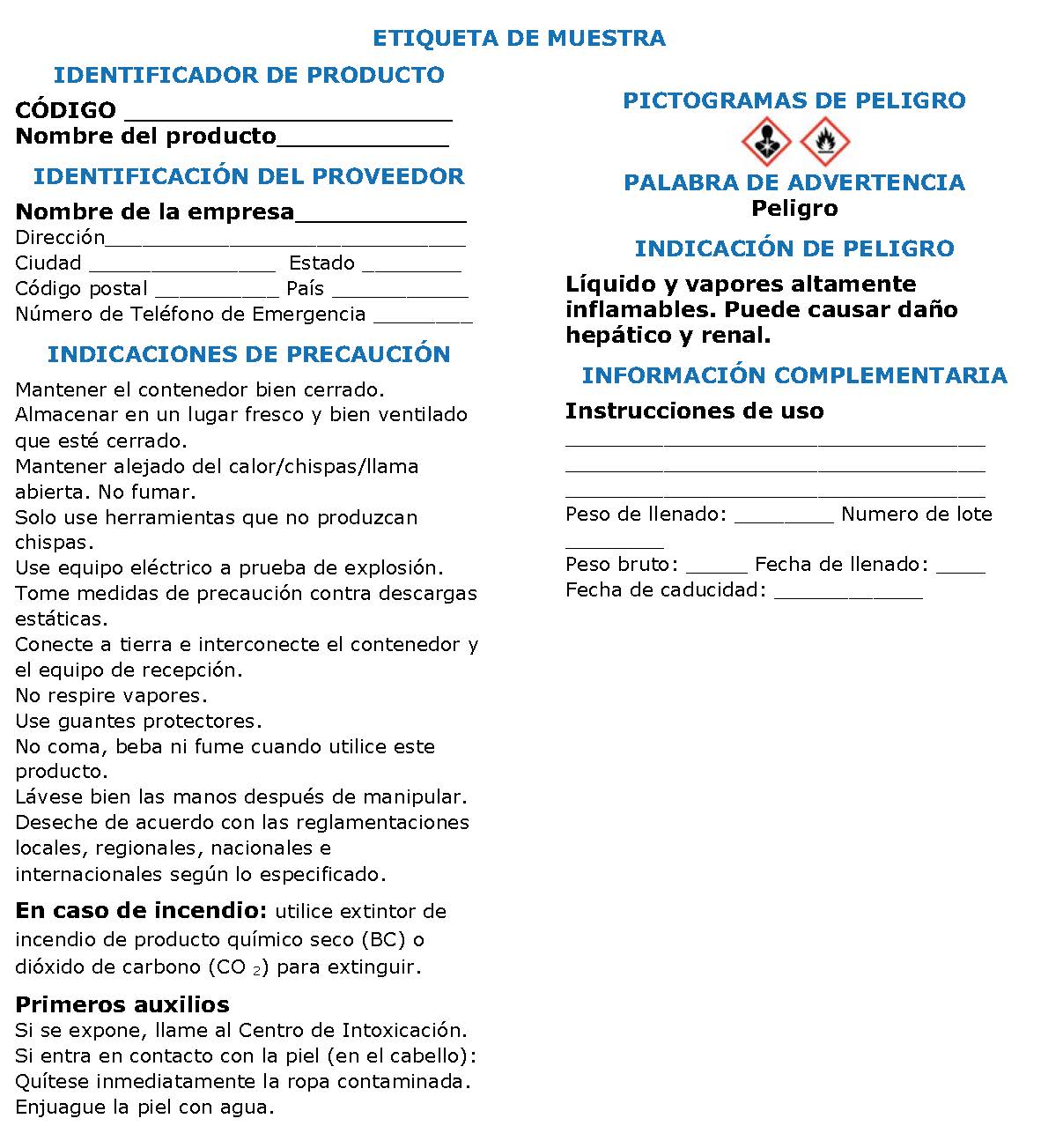 Pictogramas estándar de comunicación de riesgosEl estándar de comunicación de riesgos (HCS) requerirá pictogramas en las etiquetas para alertar a los usuarios de los peligros químicos a los que pueden estar expuestos. Cada pictograma consiste en un símbolo sobre un fondo blanco enmarcado dentro de un borde rojo y representa un peligro distinto. El pictograma en la etiqueta está determinado por la clasificación de peligro químico.  Los pictogramas y los peligros se encuentran a continuación: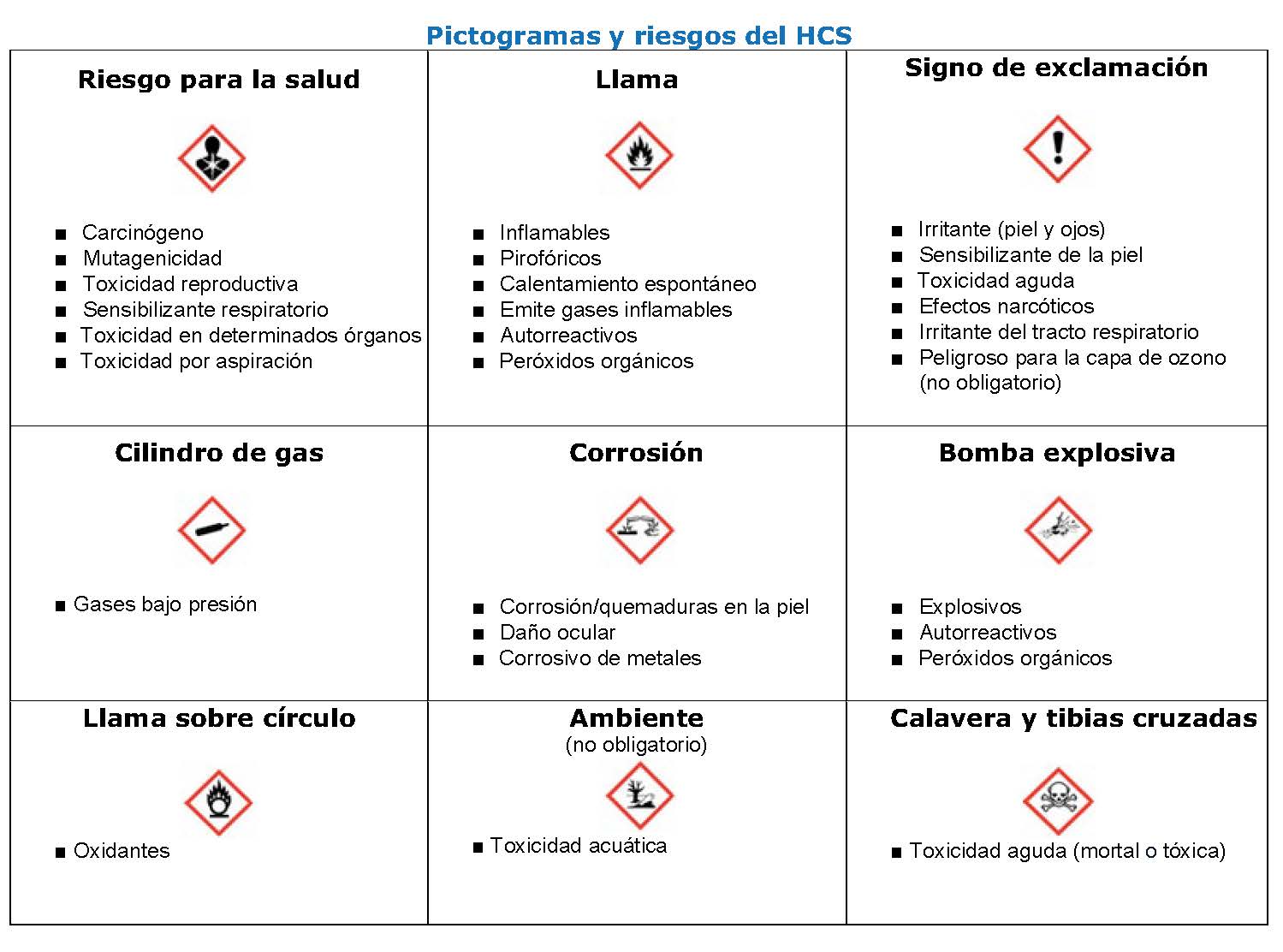 Emergencias y DerramesEn caso de emergencia, implemente el Plan de Acción de Emergencia apropiado.Evacúe a las personas de la zona. Aísle el área. Si el material es inflamable, apague las fuentes de ignición y calor. Solo el personal específicamente capacitado en respuesta a emergencias puede participar en procedimientos químicos de emergencia más allá de los necesarios para evacuar el área. Solicite asistencia del equipo de respuesta de emergencia si es necesario. LimpiezaMantenga el inventario de productos químicos más pequeño posible para satisfacer las necesidades inmediatas. Revise periódicamente el stock de productos químicos disponibles. Asegúrese de que las áreas de almacenamiento o los equipos que contienen grandes cantidades de productos químicos estén protegidos contra derrames accidentales. NO coloque productos químicos peligrosos en recipientes de basura o de chatarra. NO vierta productos químicos en el suelo. NO deseche productos químicos a través del sistema de drenaje pluvial. NO deseche los productos químicos altamente tóxicos y malolientes en los sumideros o desagües de alcantarillado. Uso de SDS por parte de los empleadosPara que el uso de SDS sea efectivo, los empleados deben:Conocer la ubicación de la SDS. Comprender los puntos principales para cada químico. Verificar la SDS cuando se necesite más información o surjan preguntas. Poder localizar rápidamente la información de emergencia en la SDS. Seguir las prácticas de seguridad provistas en la SDS.Ubicación de las SDSEl supervisor del lugar de trabajo llevará a cabo un Inventario de productos químicos peligrosos.  A partir de este inventario, se creará una Lista de inventario de productos químicos.  La Lista de Inventario de productos químicos y las SDS se mantendrán en el lugar de trabajo.  Un formulario de Lista de Inventario de productos químicos se encuentra en la sección de Formularios de este programa.CapacitaciónLos empleados recibirán capacitación en comunicación de riesgos.  La capacitación se documentará en el Formulario de registro de capacitación de empleados que se encuentra en este programa.  Los empleados recibirán capacitación en las siguientes áreas:Almacenamiento de productos químicosEtiquetas de contenedoresEmergencias y DerramesLimpiezaFichas de datos de seguridad (SDS)Uso de productos químicos en generalPeligros específicos y precauciones con productos químicosPlan de control de exposición a la sílicePropósitoEl propósito de este Plan de Control de Exposición (ECP) es proteger a los empleados de la compañía de la exposición a la sílice cristalina. OSHA ha determinado que la exposición a la sílice cristalina por encima del límite de exposición permisible (PEL) de OSHA puede causar problemas de salud para los trabajadores expuestos.  Debido a la naturaleza del trabajo de la compañía, los empleados pueden estar expuestos a la sílice cristalina mientras cortan tableros de fibrocemento.  Este plan está diseñado para controlar esa exposición por debajo del Límite de Exposición Permisible (PEL) y proteger a nuestros empleados.  La salud y la seguridad de nuestros empleados son primordiales.Referencia reglamentaria: §1926.1153 Sílice cristalina respirablePolíticaLos empleados que trabajarán con tableros de fibrocemento deben recibir capacitación sobre los elementos de este plan.  Los empleados que no han recibido esta capacitación no pueden ingresar a áreas donde nuestra empresa u otros contratistas están realizando tareas en un lugar de trabajo donde existe una posible exposición a la sílice cristalina.  Ningún empleado de la compañía puede ingresar a un área donde otros contratistas estén trabajando con sílice cristalina o el trabajo de otros contratistas esté creando una nube de polvo.  Los empleados siempre deben permanecer fuera de estas áreas.¿Qué es la sílice cristalina?La sílice cristalina es un componente básico del suelo, arena, granito y muchos otros minerales. El cuarzo es la forma más común de sílice cristalina. La sílice cristalina puede convertirse en partículas de tamaño respirable cuando los trabajadores astillan, cortan, taladran o muelen objetos que contienen sílice cristalina.  La exposición prolongada a la sílice cristalina respirable puede provocar silicosis, cáncer de pulmón, otras enfermedades respiratorias y enfermedad renal. Mantener la sílice fuera del aire puede reducir el peligro, por lo que es preferible utilizar métodos húmedos para cortar, perforar, etc.ResponsabilidadesCreemos firmemente que proteger la salud y la seguridad de nuestros empleados es responsabilidad de todos.  Esta responsabilidad comienza con la alta gerencia que brinda el apoyo necesario para implementar adecuadamente este plan.  Sin embargo, todos los niveles de la organización asumen cierto nivel de responsabilidad por este plan, incluidos los siguientes puestos.Administración:Realizar evaluaciones del lugar de trabajo para verificar la presencia de materiales que contengan sílice y evaluaciones de peligro para los empleados de sílice cristalina respirable a fin de determinar si la exposición de un empleado será superior a 25 μg/m3 como TWA (media de tiempo ponderada) de 8 horas en cualquier condición previsible.Seleccionar e implementar las medidas de control apropiadas de acuerdo con las Tareas de Construcción identificadas en la Tabla 1 de la Norma de Construcción de OSHA o con métodos alternativos de control de exposición.Garantizar que los materiales, herramientas, equipos, equipos de protección personal (EPP) y otros recursos (como la capacitación de los trabajadores) necesarios para implementar y mantener completamente este plan estén en su lugar y disponibles de inmediato si fuera necesario.Asegurar que los supervisores y los empleados estén informados sobre los riesgos de la exposición a la sílice y capacitados para trabajar de manera segura con la sílice de acuerdo con la Norma de construcción con sílice cristalina respirable de OSHA y la Norma de comunicación de riesgos de OSHA.  Los supervisores y las personas competentes pueden recibir una capacitación más avanzada que otros empleados.Llevar registros escritos de capacitación, inspecciones, vigilancia médica (si es necesario), autorizaciones médicas respiratorias y resultados de pruebas de ajuste.Realizar una revisión anual de la efectividad de este plan. Esto incluye una revisión de las tecnologías de control de polvo disponibles para garantizar que se seleccionen y usen cuando sea práctico.Coordinar el trabajo con otros empleadores y contratistas para garantizar un ambiente de trabajo seguro en relación con la exposición a la sílice.Supervisores/Persona CompetenteGarantizar que todos los elementos aplicables de este plan se implementen en el proyecto.Garantizar que los empleados que usen respiradores hayan recibido la capacitación adecuada, la autorización médica y la prueba de ajuste de acuerdo con el Programa de protección respiratoria de la compañía.  Asegurar que el trabajo se realice de una manera que minimice y controle adecuadamente el riesgo para los trabajadores y demás personas.  Esto incluye asegurar que los trabajadores usen controles de ingeniería, prácticas de trabajo y usen el EPP adecuado.Cuando exista riesgo de exposición al polvo de sílice, verificar que los empleados estén debidamente capacitados sobre los contenidos aplicables de este plan, las normas de OSHA aplicables (como la Comunicación de riesgos).  Garantizar que los empleados reciban el EPP adecuado cuando realicen dicho trabajo.Realizar inspecciones frecuentes y periódicas de los sitios de trabajo, materiales y equipos para implementar el plan de control de exposición.Identificar los peligros existentes y previsibles por sílice cristalina respirable en el lugar de trabajo y tomar medidas correctivas rápidas para eliminarlos o minimizarlos.Notificar a la Administración sobre cualquier deficiencia identificada durante las inspecciones para coordinar y facilitar una medida correctiva inmediata.EmpleadosSeguir los procedimientos de trabajo reconocidos tal como están establecidos en este plan.Usar el EPP asignado de manera efectiva y segura.Participar en el monitoreo de la exposición a la sílice cristalina respirable y el programa de vigilancia médica si es necesario.Informar de cualquier condición o acto inseguro a la Gerencia de Proyecto, la Gerencia del Sitio y/o a la Persona Competente.Reportar cualquier incidente de exposición o cualquier signo o síntoma de enfermedad provocada por la sílice.Persona competenteLa compañía ha designado a ______________________________________ como la persona competente para las tareas asociadas con este plan de control de exposición.  La persona competente es responsable de implementar este plan de control de exposición y trabajará con otros supervisores y todos los empleados para mantener seguros a los trabajadores.Tabla 1OSHA elaboró la Tabla 1 como parte de la norma.  La Tabla 1 combina las tareas de construcción comunes con los métodos de control de polvo, por lo que los empleadores saben exactamente lo que deben hacer para limitar la exposición de los trabajadores a la sílice. La compañía ha determinado que realizaremos la tarea de cortar tableros de fibrocemento como se detalla en la Tabla 1.  Los requisitos de la Tabla 1 para esta tarea se enumeran a continuación:Protección respiratoriaNo se requerirá protección respiratoria como se muestra en la Tabla 1 para la tarea de cortar tableros de fibrocemento.LimpiezaLos métodos de limpieza como el barrido en seco, el cepillado en seco y el uso de aire comprimido pueden hacer que el polvo de sílice cristalina respirable ingrese al aire y sea inhalado por los empleados. Por lo tanto, la norma relativa a la sílice limita el uso de estos métodos de limpieza para evitar exposiciones innecesarias a los empleados. La compañía requiere que los empleados usen otros métodos de limpieza, tales como barrido húmedo y aspiradoras con filtro HEPA, siempre que sea posible, porque dichos métodos reducen la exposición de los empleados al evitar que el polvo que contiene sílice ingrese al aire.La limpieza adecuada es un elemento importante de este plan de control de exposición.  Al limpiar el polvo que podría contribuir a la exposición a la sílice cristalina respirable, los empleados no deben:Efectuar ningún cepillado en seco o barrido en secoRealizar la limpieza de superficies o ropa con aire comprimidoSi un empleado cree que los métodos arriba enumerados no son factibles, esto debe abordarse con la persona competente para determinar un plan alternativo de limpieza. Vigilancia médicaNo se requiere vigilancia médica porque nuestros empleados no necesitarán usar protección respiratoria cuando corten tableros de fibrocemento según la Tabla 1. CapacitaciónLa compañía capacitará e informará a los empleados cubiertos por la norma relativa a la sílice sobre los peligros de la sílice cristalina respirable y los métodos que utiliza el empleador para limitar su exposición a esos riesgos.  Esta capacitación estará a cargo de la persona competente u otra persona igualmente calificada.  La capacitación será documentada.  Si un empleado no sigue el plan según lo requerido repetirá la capacitación.Comunicación de riesgosLa compañía incluirá Sílice Cristalina Respirable en el Programa de Comunicación de Riesgos de la compañía establecido para cumplir con el Estándar de Comunicación de Riesgos de OSHA (29 CFR 1910.1200).  Nos aseguraremos de que cada empleado tenga acceso a las etiquetas en los contenedores de sílice cristalina y en las respectivas fichas de datos de seguridad (SDS) de esos contenedores.Todos los empleados recibirán capacitación de acuerdo con las disposiciones del Estándar de Comunicación de Riesgos de OSHA y la Sección de Capacitación de este plan.  Esta capacitación cubrirá cuestiones relacionadas con el cáncer, los efectos pulmonares, los efectos en el sistema inmunitario y los efectos renales.Nuestro plan de comunicación de riesgos se encuentra en la siguiente sección de este programa de salud y seguridad.Evaluación de Exposición/MonitoreoLa compañía no realizará ningún monitoreo porque estamos siguiendo la Tabla 1 para tableros de fibrocemento.Programa de EvaluaciónEste programa será revisado y evaluado anualmente por la Administración a menos que los cambios en las operaciones, la Norma de Construcción relativa a la Sílice Cristalina Respirable de OSHA (29 CFR 1926.1153) u otra norma de OSHA aplicable requiera una evaluación inmediata de este programa.Plan de enfermedad de calor Suministro de aguaLos empleados deberán tener acceso a agua potable. Cuando no esté conectada a la tubería o no haya un suministro continuo, se deberá disponer de agua en cantidad suficiente al comienzo del turno de trabajo, para proporcionar un cuarto de galón por hora por empleado para beber durante todo el turno. Los empleadores pueden comenzar el turno con cantidades más pequeñas de agua si cuentan con procedimientos eficaces de reabastecimiento durante el turno según sea necesario para permitir que los empleados beban un cuarto de galón o más por hora. Se fomentará el consumo frecuente de agua.Acceso a la sombraA los empleados que sufran insolación o que crean que necesitan un período de recuperación preventiva se les debe proporcionar acceso a un área con sombra que esté abierta al aire libre o que tenga ventilación o refrigeración durante un período de no menos de cinco minutos. Se permitirá dicho acceso a la sombra en todo momento. Se pueden proporcionar medidas de refrigeración distintas de la sombra (p. ej., el uso de máquinas nebulizadoras), si es práctico. Prevención de enfermedades relacionadas con el calorCapacite a los empleados para que reconozcan los signos y síntomas de las lesiones relacionadas con el calor.Use el sistema de compañeros (nunca trabaje solo en áreas calurosas) para vigilar a los compañeros de trabajo y detectar de estrés térmico.Use ropa adecuada para el calor. Use ropa ligera y de colores claros. Los colores claros reflejan parte de la energía del sol. También es una buena idea usar sombreros o un paraguas.Beba agua y anime a los trabajadores a beber líquidos de reemplazo adecuados. Una persona promedio debe beber 1.5 galones de agua al día (1 vaso cada 15 minutos). Las tabletas de sal o las bebidas deportivas con sal añadida son innecesarias ya que el estadounidense típico tiene suficiente sal en su alimentación. Beba continuamente, incluso si no tiene sed. Evite el alcohol y la cafeína; estos deshidratan el cuerpo.Los supervisores deben programar tareas durante las horas más frescas del día y alternar las tareas cuando sea posible.Permita tiempo para que los empleados se aclimaten a los ambientes calurosos.Disminuya el ritmo. Evite las actividades extenuantes. Si debe realizar una actividad extenuante, hágalo durante las horas más frescas del día, que suelen ser las de la mañana entre las 4:00 a. m. y las 7:00 a. m.Quédese dentro cuando sea posible. Cuando sea práctico, aísle o incluso elimine una fuente de calor o humedad a través de controles ambientales.Tome descansos periódicos. Tome descansos en un área con sombra o, si es posible, en un área con aire acondicionado. Los líquidos fríos deben estar disponibles durante los descansos.Anime a los empleados a mantener una buena forma física.Signos y síntomas de enfermedades relacionadas con el calorSíntomas de la erupción por calorDiminutas manchas rojas parecidas a ampollas en la piel, sensación de pinchazo. Esta es una señal temprana de posible estrés térmico. Se asocia comúnmente a condiciones calurosas y húmedas en las que la piel y la ropa permanecen húmedas debido al sudor no evaporado. La erupción por calor puede aparecer en áreas pequeñas de la piel o todo el torso.Incluso después de que el área afectada de la piel haya sanado, la producción de sudor no volverá a la normalidad hasta en un plazo de 4 a 6 semanas. Los tratamientos incluyen limpiar el área afectada y aplicarle lociones suaves. Mantener la piel limpia y seca durante al menos 12 horas cada día evitará la erupción por calor intensa.Síntomas de los calambres por calorEspasmos dolorosos de la pierna, el brazo o los músculos abdominales debido a la sudoración intensa. Se puede producir sed durante o después del arduo trabajo.Síntomas del agotamiento por calorFatiga, dolor de cabeza, mareos, debilidad muscular, pérdida de coordinación, desmayos, pérdida del conocimiento.Sudoración profusa, piel pálida, húmeda y fría; sed excesiva, sequedad de boca, orina de color amarillo oscuro.Pulso rápido, si está consciente.Temperatura oral baja o normal. También puede tener calambres por calor, náuseas, ganas de defecar, respiración rápida, escalofríos, hormigueo en las manos o los pies.Cambios de humor como irritabilidad o confusión, vértigo, dificultad para hablar.Síntomas del golpe de calorEMERGENCIA MÉDICA POTENCIALMENTE MORTALA menudo ocurre de forma repentina.Dolor de cabeza, mareos, confusión, comportamiento irracional, coma.La sudoración puede disminuir o detenerse.Pulso rápido, si está consciente.Respiración rápida.Temperatura corporal mayor a 104 °F.También puede tener convulsiones, náuseas, lenguaje incoherente, comportamiento muy agresivo.Qué hacer en caso de emergencia relacionada con el calorLlame al 911 (o al número de emergencia local) de inmediato, especialmente si la condición de un trabajador empeora.Mientras espera que llegue la ayuda:Traslade al trabajador a un área fresca y con sombra. Llévelo a un edificio o vehículo con aire acondicionado.Afloje o quite la ropa pesada.Limpie o rocíe la piel con agua fría y ventílela. Puede utilizar un trozo de cartón u otro material a modo de abanico.Dele agua potable fría si es posible.Plan de Lugar de Trabajo SaludableLa empresa se toma muy en serio la salud y seguridad de nuestros empleados.  Este Plan de Lugar de Trabajo Saludable fue elaborado para ayudar a proteger las operaciones y todo el personal. El plan describe los pasos que tomará la empresa para reducir el riesgo de enfermedades infecciosas transmitidas por el aire (como la gripe estacional, la H1N1, la COVID-19, el síndrome respiratorio agudo grave [SARS]) y la transmisión en el lugar de trabajo.  Este plan proporciona algunos pasos básicos en caso de que se presente una enfermedad infecciosa pandémica o endémica.  Si se implementan, se seguirán los requisitos federales, estatales y locales además de estos pasos.  Estos pasos también se pueden seguir para prevenir la propagación de otras enfermedades.Para controlar la exposición y minimizar la propagación de una enfermedad infecciosa, es primordial que todos pongan de su parte. Como se describe en este plan, todos los empleados deben practicar una buena higiene, limpieza, distanciamiento social y otras mejores prácticas que se identifican a continuación.  Se espera que todos los empleados notifiquen a sus supervisores si experimentan síntomas de una enfermedad infecciosa o se dan cuenta de que otros experimentan síntomas. No habrá represalias por dichas notificaciones. Si tiene más preguntas sobre este plan, comuníquese con su supervisor. Conocer los síntomasPara identificar la posible propagación de una enfermedad infecciosa, todos los empleados deben conocer los síntomas frecuentes y estar atentos a ellos, que incluyen: TosFiebreFalta de aliento, dificultad para respirarSíntomas tempranos como escalofríos, dolores corporales, dolor de garganta, dolor de cabeza, diarrea, náuseas/vómitos y secreción nasalPueden presentarse otros síntomas dependiendo de la enfermedad infecciosa y todos los empleados deben detectar todos los síntomas.  Cualquier empleado que muestre estos síntomas debe informarlo a su supervisor, quien puede pedirle que no se presente a trabajar. Cualquier empleado que comience a experimentar estos síntomas mientras está en el trabajo debe notificar a su supervisor y es posible que deba abandonar el lugar de trabajo.Requisitos generales Cumpla las reglas publicadas en el lugar de trabajo, que incluyen requisitos de distanciamiento social, prácticas de desinfección e higiene. Restrinja el acceso a cualquier oficina del sitio/oficina principal, maneje la comunicación con el personal del sitio por teléfono o por correo electrónico. Siga los planes publicados en el lugar de trabajo para conocer las rutas de viaje recomendadas, la ocupación máxima en áreas cerradas y cualquier requisito adicional sobre equipos de protección personal.No continúe con ninguna parte del proyecto que esté prohibida para el personal no esencial si no está identificado como personal esencial.  Los conductores de entregas deben permanecer en sus vehículos siempre que sea posible. Quédese en casa si está enfermo (si tiene signos o síntomas).Use una cubierta para la cara o una mascarilla sobre la nariz y la boca para evitar la propagación del virus, cuando sea necesario.Distanciamiento social Los trabajadores deben intentar mantener una distancia de 6 pies entre sí.  Para las tareas que requieran una proximidad menor a 6 pies, se deben tomar otras medidas, como alejarse uno del otro, limitar el contacto dentro de 6 pies a 10 minutos o menos y usar equipo de protección personal adicional, como caretas protectoras. Siempre que sea factible, reduzca el tamaño de las cuadrillas de trabajo y minimice la cantidad de personas necesarias para realizar la tarea de manera segura. No se congregue en grupos en ningún lugar, incluidas oficinas, áreas comunes, áreas de descanso, etc.  Las reuniones se deben llevar a cabo por teléfono o video siempre que sea posible. Si son necesarias las reuniones en persona, hágalas al aire libre. Cuando trabaje con otros empleados o trabajadores, hágalo manteniendo la distancia obligatoria. Si la situación no lo permite, por ejemplo, por altos niveles de ruido, no se acerque. Comunique la información necesaria a su supervisor del sitio después de que abandone el área. Evite los viajes compartidos si es posible.  Se recomienda que todos los empleados utilicen sus propios vehículos para el transporte hacia y desde el lugar de trabajo o la oficina. Alterne los turnos, los descansos o las horas de almuerzo para maximizar la producción y el espacio, pero minimice la interacción social con el personal.Higiene Limpie regularmente las superficies de uso frecuente en su área de trabajo.  Disponga de estaciones de higiene y lavado de manos que estén fácilmente disponibles para todas las personas en el lugar de trabajo. Use el equipo de protección personal estándar obligatorio, que incluye protección para los ojos y guantes. El uso de respiradores debe limitarse a actividades específicas para las que normalmente se necesitan. No comparta el equipo de protección personal. Evite darse la mano, los juegos bruscos o el contacto físico.Evite el contacto innecesario con áreas de uso frecuente, como manillas de puertas y pasamanos. Evite compartir o tomar las herramientas, los dispositivos electrónicos y los suministros de oficina de otras personas. Si es factible, los operadores de equipos deben usar el mismo equipo en cada turno. Evite tocarse la cara.Cúbrase al toser o estornudar con un pañuelo desechable y deséchelo inmediatamente. Lávese las manos con frecuencia con agua y jabón durante al menos 20 segundos o use un desinfectante para manos a base de alcohol con al menos un 60 % de alcohol. Evite congregarse mientras come. No comparta la comida. No instale ni use estaciones de agua potable comunitarias.  En cambio, use botellas individuales para beber.Política de cumplimientoTodos los empleados deben comprender que LA PRIMERA Y MÁS IMPORTANTE RESPONSABILIDAD DE TRABAJO ES SER RESPONSABLE DE LA SEGURIDAD PROPIA.  Hacer caso omiso de las pautas de salud y seguridad proporcionadas para el beneficio propio no solo es peligroso para uno mismo, sino también para aquellos con quienes se trabaja.  Un empleado que no da importancia a la seguridad es una considerable responsabilidad para la empresa.  Las pautas de seguridad de la compañía se aplican a todos los empleados de la compañía, sin excepción.  La administración aplicará las pautas de seguridad de la compañía.  Se emitirán advertencias y reprimendas por violaciones conocidas de las pautas de seguridad tan pronto como se observe la infracción; esta pasará a formar parte del registro de trabajo del empleado.  Se adoptarán las siguientes medidas si se encuentra a un empleado en violación de las pautas de salud y seguridad y de los estándares de OSHA:1ª Infracción:  El empleado será retirado de la situación peligrosa de inmediato.  El supervisor denunciará formalmente por escrito al empleado utilizando el formulario de medida disciplinaria del empleado.  El supervisor volverá a capacitar al empleado y documentará esta capacitación en el formulario de medida disciplinaria.  La siguiente medida disciplinaria se analizará con el empleado.2ª Infracción:  El empleado será retirado de la situación peligrosa de inmediato.  Si se encuentra a un empleado en violación de una pauta de salud y seguridad o de una norma de OSHA, que sea sustancialmente similar a la primera infracción, el supervisor denunciará formalmente por escrito al empleado utilizando el formulario de medida disciplinaria.  El empleado será enviado a casa, sin pago por el resto del día.  Al regresar al sitio al día siguiente, el supervisor volverá a capacitar al empleado y documentará esta capacitación en el formulario de medida disciplinaria.  La siguiente medida disciplinaria se analizará con el empleado.3a Infracción:  El empleado será retirado de la situación peligrosa de inmediato.  Si se encuentra a un empleado en violación de la misma regla o una sustancialmente similar, el supervisor denunciará formalmente por escrito al empleado usando el formulario de medida disciplinaria.  El empleado será suspendido sin paga por al menos 3 días.  El empleado no podrá regresar a trabajar hasta que la administración lo autorice.  La administración se reserva el derecho de terminar el empleo en este momento. Violar intencionalmente las reglas de seguridad: todo empleado que se niegue a trabajar de manera segura, a cumplir con las pautas de salud y seguridad de la compañía, que se niegue a usar el equipo de protección adecuado, que no obtenga los permisos adecuados cuando sea necesario o que no cumpla con los procedimientos requeridos estará sujeto a advertencias verbales y escritas que derivan en medidas disciplinarias, lo que puede conducir a la terminación de su empleo en la empresa.  La severidad de la medida disciplinaria estará determinada por la frecuencia y gravedad de las infracciones, y puede incluir una reprimenda, tiempo libre sin pago o despido.  Poner en peligro intencionalmente la propia vida o la vida de otra persona es una falta grave y puede ser causa de despido inmediato.Comunicación y coordinaciónLa comunicación y coordinación con otros contratistas son vitales para nuestro programa de salud y seguridad.  Los supervisores analizarán los requisitos de seguridad específicos del sitio con otros contratistas, como constructores de viviendas, contratistas generales, agencias de contratación temporal, etc.  Gestión de seguridad del subcontratistaComo parte de nuestro Programa de Salud y Seguridad, el subcontratista de la empresa debe cumplir con ciertos requisitos en nuestros sitios de trabajo.  Nuestro objetivo es garantizar que todos los trabajadores trabajen continuamente de manera segura y que exista la supervisión adecuada en cada uno de nuestros sitios de trabajo. Todos los subcontratistas deberán garantizar que se cumplan los requisitos de OSHA.  El incumplimiento de las normas de OSHA dará lugar a reprimendas y hasta la terminación del contrato. Antes de comenzar a trabajar, la administración debe asegurarse de que los subcontratistas estén calificados mediante la revisión de documentación de lo siguiente:Póliza de seguro de subcontratistaPrograma de seguridad del subcontratista o plan similarDocumentación de capacitación en seguridad del subcontratista Estadísticas de seguridad del subcontratistaCitaciones anteriores de OSHALesiones/AccidentesLos subcontratistas no deberían poder trabajar en nuestros sitios de trabajo si no cumplen con estos requisitos.Plan de acción de emergenciaProcedimientos de emergencia Si ocurriera una emergencia en nuestro sitio de trabajo, los empleados deben saber cómo manejar ciertas situaciones. Los procedimientos básicos son los siguientes:TOMA DE MANDO: Asignar las siguientes tareas al personal específico.PROPORCIONAR PROTECCIÓN: Proteger la escena del accidente de riesgos continuos o adicionales, por ejemplo: tráfico, maquinaria en funcionamiento, fuego o cables bajo tensión.ADMINISTRAR LOS PRIMEROS AUXILIOS: Prestar los primeros auxilios a los heridos lo antes posible.LLAMAR UNA AMBULANCIA: Llamar una ambulancia y a cualquier otro servicio de emergencia que se requieraGUIAR LA AMBULANCIA: Encontrarse con la ambulancia y guiarla hasta la escena del accidente.OBTENER EL NOMBRE DEL HOSPITAL: Para un seguimiento, averiguar a dónde se lleva a la persona lesionada.AVISAR A LA ADMINISTRACIÓN: Informar a la alta gerencia. El personal de administración entonces puede contactar a familiares, notificar a las autoridades e iniciar procedimientos para denunciar e investigar el accidente.AISLAR LA ESCENA DEL ACCIDENTE: Bloquear con una barrera, acordonar la escena o apostar un guardia para asegurarse de que nada se mueva o cambie hasta que las autoridades hayan completado su investigaciónEmergencias MédicasLlame al 911 para comunicarse con los Servicios médicos de emergencia (EMS). A menos que esté entrenado, no intente brindar primeros auxilios antes de recibir entrenamiento.No intente mover a una persona lesionada.Limite su comunicación con las personas enfermas o lesionadas a unas pocas palabras para tranquilizarlas. Después de que se hayan atendido las necesidades inmediatas de la persona, quédese para ayudar al agente investigador con la información pertinente sobre el incidente. Si la víctima es un empleado, el supervisor de la víctima debe completar el informe de investigación del accidente y el primer informe de lesión. La planificación para tales emergencias incluye capacitación en procedimientos de primeros auxilios de emergencia y RCP.Emergencias de incendiosEn caso de incendio: Notifique al personal en la habitación/área del incendio para evacuar de inmediato. Active la caja de alarma contra incendios más cercana si está disponible.Llame al Departamento de Bomberos discando el 911. Desconecte cualquier gas que se esté utilizando. Guarde los materiales peligrosos en armarios. Camine hasta la escalera/salida más cercana y evacúe el edificio. NO USE LOS ELEVADORES. Emergencias con sustancias químicasEn caso de derrame químico: Notifique al personal en la habitación/área del derrame para evacuar de inmediato. Cierre las ventanas y puertas de la habitación/área del derrame y evacúe. Llame al 911 e informe del derrame al Departamento de Bomberos Quítese la ropa y lave todas las partes del cuerpo que puedan haber estado en contacto con el producto químico utilizando grandes cantidades de agua. Todo el personal que pueda haber sido contaminado por el producto químico debe reportarse y permanecer en un lugar seguro hasta la llegada del Departamento de Bomberos. Esto disminuirá la posibilidad de contaminar a otro personal y otras áreas. No vuelva a ingresar en la habitación/área hasta que los funcionarios de seguridad correspondientes hayan determinado que el área es segura para volver a ingresar. Alertas y avisos de tornadoCuando se anuncia una alerta de tornado, esto significa que las condiciones son adecuadas para la formación de tornados.  Mantenga su radio o televisión o la radio meteorológica NOAA sintonizada en una estación local para obtener información actualizada y consejos del servicio meteorológico.Cuando se emite un aviso de tornado, esto significa que se ha detectado un tornado en los alrededores y debe protegerse de inmediato.Busque refugio en un marco de acero o en un edificio de concreto reforzado.  Diríjase al sótano o a un pasillo interior en el nivel más bajo.  Los armarios o baños en el centro del edificio ofrecen la mayor protección.Manténgase siempre alejado de las ventanas, paredes exteriores y puertas exteriores.Evite auditorios, gimnasios y grandes habitaciones tipo salas de conferencia.Si está en un vehículo, no intente escapar de un tornado.  Deje su vehículo de inmediato.  .Si no puede encontrar refugio en un edificio, acuéstese en una zanja, alcantarilla o el área más baja.   Cubra la parte posterior de su cabeza con sus manos.Después de que pase el tornado, tenga mucho cuidado.  Esté atento a las líneas eléctricas caídas, líneas de gas rotas, vidrios rotos, etc.TerremotosMantenga la calma.  No entre en pánico.  Quédese donde está.  Si está afuera, quédese afuera.  Si está adentro, quédese adentro.  La mayoría de las lesiones se producen cuando las personas entran o salen de los edificios.Si se produce un terremoto mientras está en el interior, cúbrase debajo de un escritorio, mesa, banco o contra una pared interior o en una puerta interior.  Manténgase alejado de ventanas y puertas exteriores.Si está en un edificio alto, use la escalera en lugar del elevador; puede haber una falla de energía y podría quedar atrapado en el elevador.  No se sorprenda si se activan las alarmas contra incendios o los rociadores.  Si debe abandonar el edificio, elija su salida con cuidado.Si está en un vehículo en movimiento, deténgase tan rápido como lo permita la seguridad, pero permanezca en su vehículo.  Su vehículo puede temblar, y es mejor que permanezca en su vehículo hasta que cese el temblor.  Evite detenerse cerca o debajo de edificios, pasos elevados y cables de servicios públicos.Si está afuera, aléjese de edificios y cables de servicios públicos.  Permanezca en un área abierta hasta que se detenga la sacudida.Después de un terremoto, verifique si hay lesiones.  No intente mover a una persona gravemente lesionada a menos que esté en peligro inmediato de sufrir más lesiones.  Llame al 911 para obtener asistencia.No vuelva a ingresar a los edificios hasta que el personal de respuesta a emergencias le indique que es seguro.Prepárese para las réplicas (sacudidas adicionales).Amenaza de bombaEn el caso de una amenaza de bomba o un incidente explosivo: Mantenga a la persona que llama en la conversación. Mantenga la calma y, si es posible, tome nota de la conversación. Intente determinar: La ubicación exacta de la bomba. La fuente de la amenaza. El momento de la explosión. Los ruidos de fondo en el teléfono. Las cualidades de la voz de la persona que llama. El sexo y la edad aproximada. Si es posible, haga que alguien escuche la llamada. Verifique el identificador de llamadas o marque *69 para determinar dónde se originó la llamada. Llame a la policía marcando el 911. MANTENIMIENTO DE REGISTROS 
Y PRESENTACIÓN DE INFORMES OSHA REGISTROS DE OSHAOSHA requiere que las compañías lleven registros de ciertas lesiones e incidentes.  Se requiere que los contratistas de revestimientos con más de 10 empleados lleven un registro de lesiones y enfermedades graves relacionadas con el trabajo. Las lesiones menores que requieren primeros auxilios no necesitan ser registradas.¿Qué registros se llevan?OSHA 301:  OSHA establece que los empleadores registren la lesión o enfermedad utilizando un formulario OSHA 301 o uno equivalente.  Registro OSHA 300: este es un registro anual de lesiones e incidentes registrables.  La información de OSHA 301 debe asentarse en este registro dentro de los 7 días.Resumen de OSHA 300a: este formulario de resumen se completará cada año.  Las instalaciones deben publicar este formulario en un lugar prominente del 1° de febrero al 30 de abril de cada año.Todos estos formularios, conocidos como Fichero de Mantenimiento de Registros de OSHA, se pueden encontrar en la sección de formularios de este programa.Mantenimiento y Publicación de RegistrosLos registros deben conservarse en el lugar de trabajo durante al menos cinco años. Anualmente a partir del 1° de febrero hasta el 30 de abril los empleadores deben publicar un resumen de las lesiones y enfermedades registradas el año anterior. Además, si se solicita, se deben proporcionar copias de los registros a los empleados actuales y anteriores, o a sus representantes.  Además, si se solicitan estos registros durante una inspección de OSHA, se deben proporcionar dentro de las 4 horas.Presentación de Informes ElectrónicosOSHA también establece que los contratistas de revestimientos cuyo establecimiento tenga más de 20 empleados, informen electrónicamente algunos de estos registros a OSHA.  Se requiere que el Formulario Resumen 300a se presente por vía electrónica a OSHA antes del 2 de marzo del año siguiente.  Estos registros se pueden informar aquí: https://www.osha.gov/injuryreporting/ita/ Presentación de Informes a OSHA Las lesiones graves se deben informar a OSHA.  Aquí están los requisitos:Muertes: notificadas dentro de las 8 horasHospitalizaciones, amputaciones y/o pérdida de la vista: notificadas en 24 horasEsta información se puede presentar a su oficina local de área de OSHA, o llamando al 1-800-321-6742.  También hay una herramienta en línea que se puede usar para notificar estas lesiones a OSHA: https://www.osha.gov/pls/ser/serform.html INVESTIGACIÓN DEL INCIDENTELos incidentes deben investigarse para determinar la causa y evitar futuros eventos.  Estos procedimientos de investigación de incidentes proporcionan un enfoque para determinar eventos de inicio, eventos contribuyentes, causa principal y causas contribuyentes. La investigación debe identificar las recomendaciones apropiadas que aborden los problemas e identifiquen las causas principales. Estos pueden incluir, entre otros, controles de ingeniería, equipo de protección personal o capacitación para los empleados afectados. PolíticaTodos los incidentes de seguridad, incluidas las lesiones relacionadas con el trabajo, los accidentes, las infracciones normativas y los cuasiaccidentes, se investigarán para determinar las causas principales. Se desarrollarán e implementarán recomendaciones para prevenir la recurrencia del accidente/incidente. (Un cuasiaccidente es una situación o un incidente donde podrían haberse producido lesiones o daños a la propiedad).Funciones y responsabilidadesAdministraciónRevisar todas las lesiones registrables de OSHA, accidentes vehiculares, accidentes que involucren daños a la propiedad y cuasiaccidentes para evaluar la causa y la prevención.Informar a OSHA de cualquier evento reportable que le ocurra a un empleado de la compañía.Requerir que cualquier subcontratista que tenga un evento reportable en el sitio de trabajo de una compañía informe el problema a OSHA.Monitorear las medidas correctivas según corresponda.Asegurar la documentación correcta e informar los resultados de la investigación del incidente, incluidos los hallazgos y recomendaciones a la alta gerencia.Notificar al personal de campo y de oficina del suceso.SupervisoresInformar inmediatamente a la gerencia de accidentes y cuasiaccidentes.Realizar una investigación inicial y presentar oportunamente informes de accidentes/lesiones e informes de cuasiaccidentes a la Administración dentro de las 24 horas.Revisar todos los accidentes/lesiones y evaluar las medidas correctivas y la necesidad de modificaciones de seguridad y/o capacitación de los empleados.EmpleadosInformar inmediatamente a los supervisores de accidentes, cuasiaccidentes, condiciones inseguras y prácticas inseguras.No perturbar el área sino controlarla para permitir la investigación.Participar en la investigación del incidente.Procedimientos de InvestigaciónTodos los incidentes deben investigarse de manera oportuna para determinar la causa principal y los factores contribuyentes involucrados. El alcance de la investigación dependerá de la gravedad o la severidad potencial de los incidentes.Los supervisores son responsables de realizar una investigación inicial inmediatamente al enterarse del incidente para determinar la causa principal del incidente. Se contactará a la administración según sea necesario para ayudar a completar la investigación. El propósito de la investigación no es reparar o encontrar culpas, sino identificar la causa principal y determinar las medidas preventivas que puedan ayudar a prevenir futuros accidentes/incidentes.Los hallazgos iniciales del supervisor y cualquier medida correctiva inmediata deben documentarse en los formularios correspondientes y enviarse a la administración dentro de las 24 horas posteriores a la notificación del incidente.El supervisor debe trabajar con la administración para establecer plazos de acción. Las medidas correctivas deben ser iniciadas de acuerdo con el plan.Los formularios utilizados para las investigaciones se encuentran en la sección de formularios de este programa.INSPECCIONES DE OSHAEstos procedimientos básicos se pueden usar para ayudar durante una inspección de OSHA.  Es mejor planificar y estar listo para una inspección en cualquier momento.  Llegada del Oficial de CumplimientoVerifique las credenciales del Oficial de Cumplimiento: mire la identificación y la tarjeta de visita.Pida al Oficial de Cumplimiento que espere a que llegue la administración, según la política de la compañía.Convoque a la administración.La administración es en última instancia responsable de dar permiso a OSHA para inspeccionar.  No es aconsejable decirle a OSHA que no pueden inspeccionar su sitio.  OSHA debe esperar una cantidad de tiempo razonable en el sitio antes de comenzar la inspección para permitir que la administración o sus representantes lleguen al sitio.Lo siguiente debe hacerse cuando el inspector de OSHA lleve a cabo la inspección.Solicite una conferencia de apertura si el Oficial de Cumplimiento no convoca una.Indique al supervisor que esté presente. Tome notas detalladas de todo lo discutido.Sea cooperativo con el Oficial de Cumplimiento.  En todo momento antes, durante y después de la inspección, actúe de manera profesional y formal.  Nunca entre en discusiones personales con el Oficial de Cumplimiento.Inspección VisualSiempre haga que un representante de la compañía acompañe al Oficial de Cumplimiento.  Tome notas detalladas de todo lo visto, discutido y hecho por el Oficial de Cumplimiento.Tome fotografías de todo lo que fotografíe el Oficial de Cumplimiento.  Si el equipo, el área de trabajo, etc., pueden fotografiarse desde una posición más favorable (ángulo diferente, mayor distancia, etc.), fotografíelo desde la posición diferente.No ofrezca voluntariamente ninguna información.  El Oficial de Cumplimiento está capacitado para obtener admisiones de empresas.  Sea cauto al responder preguntas.  En caso de duda, pida que le repitan la pregunta.  No admita una violación.  Indique solo los hechos, no su opinión.  No le mienta al Oficial de Cumplimiento en ningún momento.Diga al Oficial de Cumplimiento que le gustaría que él informara a la compañía sobre todas las presuntas violaciones y la norma involucrada. Informe al Oficial de Cumplimiento que usted tomará notas de las presuntas violaciones que él le informe para que no haya controversias en cuanto a si la empresa fue informada.ENTREVISTAS DE OSHAEs posible que OSHA desee entrevistar a varias personas durante la inspección.  Las siguientes reglas deben seguirse al ser entrevistado por OSHA.Reglas para ser entrevistadoDiga la verdadAsegúrese de entender la preguntaSolo responda la pregunta, nada másResponda solo con su conocimiento ... no adivine ni especuleEntrevistas a empleadosEl Oficial de Cumplimiento puede entrevistar a cualquier empleado en privado. Para las entrevistas realizadas con los empleados en nuestra presencia, registre los nombres y las empresas de todos los empleados entrevistados.  Registre el contenido de las conversaciones con los empleados.Tenemos derecho a estar presentes junto al personal de administración.Conferencia de ClausuraIndique al representante designado de la compañía que esté presente en la conferencia de clausura.Tome notas de todo lo analizado.Asegúrese de que ninguna pregunta que tenga sobre la inspección quede sin respuesta.  No brinde ninguna estimación del tiempo de reducción necesario para corregir cualquier presunta violación.Después de la conferencia de clausuraPrepare un informe detallado de sus notas de inspección.  Incluya fotos y cualquier otra información relevante.  Envíe el informe a su administración.Mantenga todas las notas e imágenes tomadas en el archivo.Funciones y responsabilidadesCompromiso con la salud y seguridadLiderazgo de la gerenciaParticipación de los trabajadoresCapacitación en salud y seguridadCompromiso de los empleados con la salud y seguridad1Identificación y evaluación de riesgos2Prácticas de trabajo segurasPrimeros auxilios y tratamiento médicoEquipo de protección personalLimpieza y acceso al sitioProtección contra caídasSeguridad en andamiosSeguridad en escaleras de manoSeguridad de herramientas manuales y eléctricasSeguridad eléctricaPrevención de incendiosEquipo móvilSeguridad de vehículosAlmacenaje y manipulación de materialesElevación manualSeguridad química y comunicación de riesgosPlan de control de exposición al sílicePlan de enfermedad de calorPlan de lugar trabajo saludable3Responsabilidad4Respuesta al incidentePlan de acción de emergenciaDocumentación y presentación de informes de OSHAInvestigación del incidenteInspecciones de OSHA5Revise cada sección de su programa de seguridad, hágalo con los empleados y complete adecuadamente:Fecha completaInicialesSección 1:  Un ejecutivo de la compañía debe firmar el Compromiso con la salud y seguridad que se encuentra en la página 1.1.  La gerencia debe revisar y comprender las Políticas y Procedimientos de Salud y seguridad.  Esta sección se revisará con todos los supervisores y empleados.  Determine la frecuencia que requerirá para que sus supervisores lleven a cabo reuniones de seguridad laboral y las completen en las páginas 1.2 y 1.3 respectivamente.  Cada empleado de la empresa debe revisar el programa de salud y seguridad y luego firmar este COMPROMISO DE EMPLEADO CON LA SALUD Y SEGURIDAD, página 1.7.Sección 2: Llevar a cabo una evaluación inicial de los riesgos, exposiciones y medidas de control existentes, seguido de inspecciones y reevaluaciones periódicas, para identificar nuevos riesgos.  Los peligros identificados tienen prioridad para el control.Sección 3: Identifique y seleccione métodos para eliminar, prevenir o controlar los riesgos en el lugar de trabajo, incluidas las soluciones de ingeniería y el uso de prácticas de trabajo seguras y apropiadas, controles administrativos y equipo de protección personal (EPP).Sección 4:   Revise y comprenda la política de aplicación de la compañía y cómo se manejarán las violaciones del programa de salud y seguridad.Sección 5:  Revise y comprenda el plan de acción básico de emergencia y los procedimientos para investigar cualquier incidente que se produzca en el lugar de trabajo.  Se puede desarrollar un plan más específico para cada sitio de trabajo basado en la ubicación y los peligros/riesgos específicos.Formularios: Hay recursos adicionales disponibles para ayudar a mantener su lugar de trabajo seguro, que incluye varios formularios, como Lista de verificación de inspección de seguridad, Formulario de inspección de andamios, Formularios de documentación de OSHA y Formularios de investigación de incidentes, así como recursos de asistencia de cumplimiento de OSHA sobre temas como andamios, seguridad en escaleras, prevención de caídas, tablero de fibrocemento y sílice, seguridad con pistola de clavos y carteles de OSHA.FIRMA DEL EMPLEADOFECHAUna vez que este formulario esté completo, desprenda y devuelva a su gerenteUna vez que este formulario esté completo, desprenda y devuelva a su gerenteProtección respiratoria necesaria y Factor de protección mínimo asignado (APF)Protección respiratoria necesaria y Factor de protección mínimo asignado (APF)Equipamiento/tareaMétodos de control de ingeniería y prácticas de trabajo≤ 4 horas/turno> 4 horas/turno(iii) Sierras eléctricas de mano para cortar tableros de fibrocemento (con un diámetro de hoja de 8 pulgadas o menos)Para tareas realizadas solo al aire libre:Usar una sierra equipada con un sistema de recolección de polvo disponible comercialmente.Operar y mantener la herramienta de acuerdo con las instrucciones del fabricante para minimizar las emisiones de polvo.El colector de polvo debe proporcionar el flujo de aire recomendado por el fabricante de la herramienta, o superior, y tener un filtro con una eficacia del 99% o superior.NingunaNingunaPasos de la InvestigaciónProporcionar atención médica inmediata (si es necesario)Asegurar el área para preservar la escena del accidenteInformar del incidente a la administraciónRecopilar y completar los formularios necesarios de informes e investigaciónEntrevistar al personal lesionado y a testigosExaminar el área de trabajo del accidente en busca de factores causales y tomar fotografíasRevisar los procedimientos establecidos para garantizar que sean adecuados y que se hayan cumplidoRevisar los registros de capacitación de las personas afectadasDeterminar todas las causas que contribuyeron al accidenteTomar medidas correctivas, en consulta con la administraciónRegistrar todos los hallazgos y las medidas tomadas o por tomarComunicar las "lecciones aprendidas" en reuniones/capacitación sobre seguridadNota: las pautas enumeradas proporcionan una lista de verificación para la investigación inicial. Se deben utilizar pasos adicionales o modificados según corresponda a la situación.